ส่วนที่ 1สภาพทั่วไปและข้อมูลพื้นฐาน1.ด้านกายภาพ	1.1ที่ตั้งของหมู่บ้าน/ชุมชน/ตำบล		ตำบลบ้านแปรงตั้งอยู่ทางทิศเหนือของอำเภอด่านขุนทด มีระยะทางจากที่ว่าการอำเภอด่านขุนทดประมาณ 16 กิโลเมตร และอยู่ทิศตะวันตกเฉียงใต้ของจังหวัดนครราชสีมา ห่างจากจังหวัดนครราชสีมาระยะทางประมาณ 72 กิโลเมตร มีพื้นที่รับผิดชอบทั้งหมด 79.86 ตารางกิโลเมตร หรือ เท่ากับ 49,913 ไร่ (1 ตารางกิโลเมตร เท่ากับ 625 ไร่ ดังนั้น 79.86 เท่ากับ 49,913 ไร่) โดยมีการแบ่งพื้นที่ในการใช้ประโยชน์ ดังนี้		- พื้นที่ชุมชนและที่อยู่อาศัย		- พื้นที่เกษตรกรรม		- พื้นที่สาธารณะประโยชน์๑.๒.๒  พื้นที่     องค์การบริหารส่วนตำบลบ้านแปรง มีพื้นที่รับผิดชอบทั้งหมด  ๗๙.๘๖ ตารางกิโลเมตร  หรือ  เท่ากับ ๔๙,๙๑๓ ไร่ ( ๑ ตารางกิโลเมตรเท่ากับ ๖๒๕ ไร่ ดังนั้น ๗๙.๘๖ เท่ากับ ๔๙,๙๑๓ ไร่ ) โดยมีการแบ่งพื้นที่ในการใช้ประโยชน์ ดังนี้พื้นที่ชุมชนและที่อยู่อาศัยพื้นที่เกษตรกรรม			-   พื้นที่สาธารณะประโยชน์องค์การบริหารส่วนตำบลบ้านแปรง  มีอาณาเขตติดต่อ  ดังนี้		ทิศเหนือ	ติดต่อกับ  ตำบลหนองบัวโคก  อำเภอจัตุรัส  จังหวัดชัยภูมิ		ทิศตะวันออก	ติดต่อกับ  ตำบลหนองไทร  อำเภอด่านขุนทด  จังหวัดนครราชสีมา		ทิศใต้		ติดต่อกับ  ตำบลหนองบัวตะเกียด อำเภอด่านขุนทด   จังหวัดนครราชสีมาทิศตะวันตก	ติดต่อกับ  ตำบลหัวทะเล อำเภอบำเหน็จณรงค์  จังหวัดชัยภูมิ  และ ติดต่อกับ                                  ตำบลหนองกราด  และตำบลกุดพิมาน  อำเภอ ด่านขุนทด                                     จังหวัดนครราชสีมาองค์การบริหารส่วนตำบลบ้านแปรง(ปัจจุบันเป็นองค์การบริหารส่วนตำบลขนาดกลาง)ที่ตั้ง หมู่ที่ 4 ตำบลบ้านแปรง อำเภอด่านขุนทด จังหวัดนครราชสีมา	-โทรศัพท์ 0-4498-4002	-โทรสาร  0-4498-4004แผนที่พื้นที่องค์การบริหารส่วนตำบลบ้านแปรง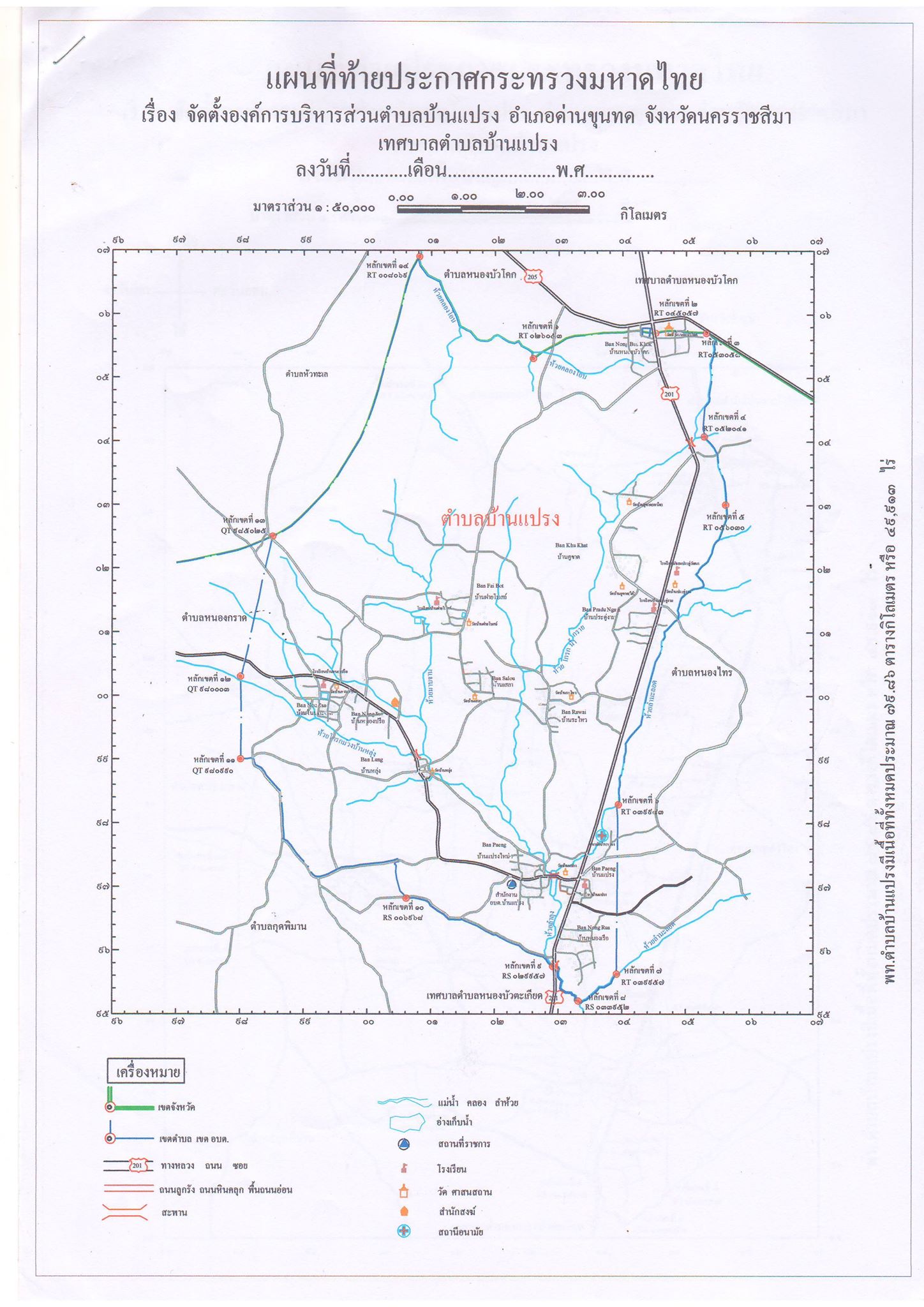 1.2 ลักษณะภูมิประเทศ		ลักษณะทั่วไปของตำบลบ้านแปรง พื้นที่ส่วนใหญ่เป็นที่ดอน อากาศร้อน แห้งแล้ง มีพื้นที่ดินเค็ม ประมาณ 1 ใน 4 ส่วนของพื้นที่ ทั้งหมด  ดินส่วนใหญ่เป็นดินดำและมีพื้นที่ดินเค็มบางส่วน พึ่งพาน้ำในฤดูฝนในการทำการเกษตร ทิศเหนือ มีแนวเขตเริ่มต้นที่กึ่งกลางลำห้วยคลองโอบ บริเวณพิกัดอาร์ที ๐๒๖๐๕๓                  ไปทางทิศตะวันออกเฉียงเหนือ ผ่านกลางสระน้ำสาธารณะถึงทางหลวงแผ่นดินหมายเลข  ๒๐๑ บริเวณพิกัด อาร์ที ๐๔๕๐๕๗ ระยะทางประมาณ ๑.๙ กิโลเมตร แล้วไปทางทิศตะวันออกเฉียงใต้ ตามกึ่งกลางลำห้วยลำลุง                ถึง บริเวณพิกัดอาร์ที ๐๓๙๙๘๓ ระยะทาง ๕ กิโลเมตร แล้วไปทางทิศใต้ สิ้นสุดที่กึ่งกลางลำห้วยมะหลอด บริเวณพิกัดอาร์เอส ๐๓๙๙๕๗ รวมระยะทางทั้งหมดประมาณ ๑๐.๔ กิโลเมตรทิศตะวันออก มีแนวเขตเริ่มต้นที่ทิศใต้โรงปั่นนุ่น ห่างจากทางหลวงแผ่นดินหมายเลข  ๒๐๑  ประมาณ ๒๐๐ เมตร บริเวณพิกัดอาร์ที ๐๕๓๐๕๗ ไปทางทิศตะวันตกเฉียงใต้ถึงกึ่งกลางลำห้วยโกรกน้ำกราย บริเวณพิกัดอาร์ที ๐๕๒๐๔๑ ระยะทางประมาณ ๑.๖ กิโลเมตร แล้วไปทางทิศตะวันออกเฉียงใต้ กึ่งกลางลำห้วยลำลุง บริเวณพิกัดอาร์ที ๐๕๖๐๓๐ ระยะทางประมาณ ๑.๑ กิโลเมตร แล้วไปทางทิศตะวันตกเฉียงใต้ตามกึ่งกลางลำห้วยลำลุงถึงบริเวณพิกัดอาร์ที ๐๓๙๙๘๓ ระยะทางประมาณ ๕กกิโลเมตร แล้วไปทางทิศใต้ สิ้นสุดที่กึ่งกลางลำห้วยมะหลอด บริเวณพิกัดอาร์เอส ๐๓๙๙๕๗ รวมระยะทางทั้งหมดประมาณ ๑๐.๔ กิโลเมตรทิศใต้  มีแนวเขตเริ่มต้นที่ลำห้วยมะหลอด บริเวณพิกัดอาร์เอส ๐๓๙๙๕๗ ไปทางทิศ  ตะวันตกเฉียงใต้ ตามกึ่งกลางลำห้วยถึง กึ่งกลางลำห้วยลำลุง บริเวณพิกัดอาร์เอส ๐๓๓๙๕๒ ระยะทางประมาณ ๘๐๐ เมตร แล้วไปทางทิศตะวันตกเฉียงเหนือ ตามกึ่งกลางลำห้วยลำลุง ถึงสะพาน คสล. (ทางหลวงหมายเลข ๒๐๑) บริเวณพิกัดอาร์เอส ๐๒๙๙๕๗ ระยะทางประมาณ ๘๐๐ เมตร แล้วไปทางทิศตะวันตกเฉียงเหนือ สิ้นสุดที่ริมทางเกวียนด้านซ้ายมือ บริเวณพิกัดอาร์เอส ๐๐๖๙๖๘ ระยะทางประมาณ ๒.๖ กิโลเมตร รวมระยะทางทั้งหมดประมาณ ๔.๒ กิโลเมตร		ทิศตะวันตก  มีแนวเขตเริ่มต้นที่ริมทางเกวียนด้านซ้ายมือบริเวณพิกัดคิวเอส ๐๐๖๙๖๘                  ไปทางทิศตะวันตกเฉียงเหนือตามทางเกวียนด้านซ้ายมือ ถึงบริเวณพิกัดคิวเอส ๙๘๐๙๙๐ ระยะทางประมาณ ๓.๘ กิโลเมตร แล้วไปทางทิศเหนือถึงกึ่งกลางลำห้วยโกรกม่วง บริเวณพิกัดคิวที ๙๘๐๐๐๓ ระยะทางประมาณ ๑.๒ กิโลเมตร แล้วไปทางทิศตะวันออกเฉียงเหนือ สิ้นสุดที่กึ่งกลาง ลำห้วยคลองโอบ บริเวณพิกัดอาร์ที ๐๒๖๐๕๓ ระยะทางประมาณ ๓ กิโลเมตร รวมระยะทางทั้งหมดประมาณ ๑๒ กิโลเมตร 	1.3 ลักษณะภูมิอากาศ			สภาพอากาศทั่วไปของเขตพื้นที่ตำบลบ้านแปรงมีความคล้ายคลึงภูมิภาคตะวันออกเฉียงเหนือตอนล่างโดยทั่วไปจำแนกได้ ดังนี้			ฤดูร้อน  เริ่มต้นปลายเดือนกุมภาพันธ์ – เมษายน  อากาศร้อนจัดและแล้งจัดติดต่อเป็นระยะเวลานานความชื้นในอากาศสมีน้อย และมีพายุฤดูร้อนเป็นบางช่วงที่มีคลื่นความร้อนปกคลุม อุณหภูมิสูงสุดประมาณ 35 -40 องศาเซลเซียส บางปีลมแรงทำให้บ้านเรือนราษฎรได้รับความเสียหาย			ฤดูฝน  เริ่มต้นระหว่างเดือนพฤษภาคม – กันยายน อากาศร้อนและมีพายุลมฝนฟ้าคะนองลมแรงและมีภาวะฝนทิ้งช่วงและแล้งหนักสุดในปี พ.ศ.2559 - 2562  ประสบปัญหาภัยแล้งอย่างหนัก เกือบจะเข้าขั้นวิกฤตเนื่องจากภาวะฝนทิ้งช่วงเป็นเวลานาน มีปริมาณน้ำฝนน้อยมาก ทำให้ในพื้นที่ขาดแคลนน้ำ พืชผลทางการเกษตรได้รับความเสียหาย ตายไปเป็นจำนวนมาก เช่น ข้าว ข้าวโพด พื้นที่แห้งแล้ง น้ำในลำห้วย หนอง คลอง บึง สระ แห้งเป็นประวัติการณ์ ประชาชนในตำบลได้รับความเดือนร้อนเป็นอย่างมาก อาจจะไม่มีน้ำใช้ในการอุปโภค – บริโภค การเกษตร การเลี้ยงสัตว์ ประกอบกับแหล่งน้ำที่มีตื้นเขินไม่สามารถกักเก็บน้ำในปริมาณที่เพียงพอสำหรับใช้ได้ตลอดปี และได้ยืมเครื่องสูบน้ำขนาดใหญ่เพื่อมาสูบน้ำเข้าสระหนองคูขาดน้อย และได้เจาะน้ำบาดาลเพื่อให้ผลิตน้ำประปาให้ประชาชนภายในตำบลบ้านแปรงได้ใช้ แต่สำหรับปี พ.ศ.2563 และ พ.ศ.2564 กลับมีฝนตกหนักมีปริมาณน้ำฝนมาก น้ำในลำคลอง ลำห้วย หนองน้ำ สระน้ำ ฝาย เต็มทุกแห่ง			ฤดูหนาว  เริ่มต้นระหว่างเดือนตุลาคม – กุมภาพันธ์ อุณหภูมิตำสุดประมาณ 13 องศาเซลเซียส แต่ยังไม่ถูกประกาศเป็นพื้นที่เขตภัยพิบัติ เป็นอากาศหนาวตามฤดูกาล และ หนาวมากเพียงไม่กี่วันเท่านั้น	1.4 ลักษณะของดิน			สภาพดินในเขตตำบลบ้านแปรง เป็นดินดำและมีพื้นที่ดินเค็มบางส่วน พื้นที่ที่เป็นดินดำสามารถเพราะปลูกพืชได้ดี เช่น ปลูกข้าว ปลูกข้าวโพด ปลูกมันสำปะหลัง ส่วนพื้นที่ที่เป็นดินเค็มนั้น ไม่สามารถเพราะปลูกพืชได้ และยังไม่สามารถแก้ปัญหาดินเค็มได้ 2.ด้านการเมือง/การปกครอง	2.1 เขตการปกครอง			องค์การบริหารส่วนตำบลบ้านแปรง มีหมู่บ้านในเขตองค์การบริหารส่วนตำบลทั้งหมด 12 หมู่บ้าน แต่ละหมู่บ้านมีกรรมการซึ่งเป็นตัวแทนของหมู่บ้าน ประชาชนให้ความร่วมมือด้านการเลือกตั้งเป็นอย่างดี เช่น การเลือกตั้งสมาชิกสภาองค์การบริหารส่วนตำบล ในปี พ.ศ.2556 ประชาชนในตำบลให้ความร่วมมือเป็นอย่างดี  ในการจัดทำแผนพัฒนาองค์การบริหารส่วนตำบล จากผลการประชุมทุกครั้งที่องค์การบริหารส่วนตำบลจัดขึ้นมีประชาชนสนใจเข้าร่วมประชุมรวมทั้งแสดงความคิดเห็นที่หลากหลาย ส่งผลให้องค์การบริหารส่วนตำบลดำเนินงานตามความต้องการของประชาชน และประชาชนได้รับและมีส่วนร่วมในการพัฒนาองค์การบริหารส่วนตำบลบ้านแปรงนอกจากนี้องค์การบริหารส่วนตำบลบ้านแปรงได้จัดทำโครงการอื่นๆ สำหรับประชาชนหลายโครงการ เพื่อนำความรู้และประสบการณ์ที่ได้รับมาพัฒนาองค์การบริหารส่วนตำบลให้เจริญเท่าเทียมกับองค์การบริหารส่วนตำบลอื่นๆ  และองค์การบริหารส่วนตำบลบ้านแปรงได้จัดซื้อครุภัณฑ์ที่ใช้ในการปฏิบัติงานให้ทันสมัยและมีประสิทธิภาพ โครงการบางโครงการไม่ได้ดำเนินการเนื่องจากมาตรการเฝ้าระวังและป้องกันการแพร่ระบาดของโรคติดเชื้อไวรัสโคโรนา 2019(COVID-19) ข้อจำกัดด้านงบประมาณ ไม่เพียงพอต่อการตอบสนองความต้องการของประชาชนในด้านการบริการ โดยองค์การบริหารส่วนตำบลบ้านแปรง แบ่งเขตการปกครอง ดังนี้		อาณาเขตขององค์การบริหารส่วนตำบลบ้านแปรงทิศเหนือ	ติดต่อกับ  ตำบลหนองบัวโคก  อำเภอจัตุรัส  จังหวัดชัยภูมิ		ทิศตะวันออก	ติดต่อกับ  ตำบลหนองไทร  อำเภอด่านขุนทด  จังหวัดนครราชสีมา		ทิศใต้		ติดต่อกับ  ตำบลหนองบัวตะเกียด อำเภอด่านขุนทด   จังหวัดนครราชสีมาทิศตะวันตก	ติดต่อกับ  ตำบลหัวทะเล อำเภอบำเหน็จณรงค์  จังหวัดชัยภูมิ  และ ติดต่อกับ                                  ตำบลหนองกราด  และตำบลกุดพิมาน  อำเภอ ด่านขุนทด                                     จังหวัดนครราชสีมา	องค์การบริหารส่วนตำบลบ้านแปรงแบ่งอาณาเขตการปกครอง ดังนี้			จำนวนหมู่บ้านในเขตองค์การบริหารส่วนตำบลบ้านแปรง  ทั้ง 12 หมู่บ้าน ได้แก่	ประกอบด้วยหมู่ที่  ๑	  บ้านหนองบัวโคก	ผู้ปกครอง  นายบุรี	   เทียมพุดซา   ผู้ใหญ่บ้าน		หมู่ที่  ๒	  บ้านฝายโบสถ์		ผู้ปกครอง  นายทนงศักดิ์    มูลสูงเนิน     ผู้ใหญ่บ้าน		หมู่ที่  ๓	  บ้านโนนสะอาด	ผู้ปกครอง  นายคิด           จันขุนทด      ผู้ใหญ่บ้าน		หมู่ที่  ๔	  บ้านแปรงใหม่พัฒนา	ผู้ปกครอง  นายสมจิน        เผยโคกสูง    ผู้ใหญ่บ้าน		หมู่ที่  ๕	  บ้านหนองเรือ		ผู้ปกครอง  นายทนง          พลอยขุนทด  ผู้ใหญ่บ้าน		หมู่ที่  ๖	  บ้านประดู่งาม		ผู้ปกครอง  นายจักร          บุกขุนทด      ผู้ใหญ่บ้าน		หมู่ที่  ๗	  บ้านระไหว		ผู้ปกครอง  นายกิตติพงษ์    บมขุนทด      ผู้ใหญ่บ้าน		หมู่ที่  ๘	  บ้านคูขาด		ผู้ปกครอง  นายคำแพง       ก้านขุนทด    ผู้ใหญ่บ้าน		หมู่ที่  ๙	  บ้านหนองปรือ		ผู้ปกครอง  นายสัมพันธ์      พันชนะ        ผู้ใหญ่บ้าน		หมู่ที่  ๑๐ บ้านหลุ่ง		ผู้ปกครอง  นายธวัชชัย       สุภารี      กำนันตำบลบ้านแปรง		หมู่ที่  ๑๑ บ้านแปรง		ผู้ปกครอง  นายนิติพงษ์      หมื่นไธสง      ผู้ใหญ่บ้าน		หมู่ที่  ๑๒ บ้านเสลา		ผู้ปกครอง  นายสมพร       วิสิทธิ์สูงเนิน    ผู้ใหญ่บ้าน	 2.2 การเลือกตั้ง		ประชาชนในเขตองค์การบริหารส่วนตำบลบ้านแปรงส่วนใหญ่ร่วมกิจกรรมทางการเมืองเสมอมาและประชาชนในเขตองค์การบริหารส่วนตำบลบ้านแปรงยังมีส่วนร่วมในการบริหารงาน การช่วยเหลืองานองค์การบริหารส่วนตำบล เสนอแนะในกิจกรรมขององค์การบริหารส่วนตำบลในการดำเนินงานต่างๆ เช่น การประชุมประชาคมในการจัดทำแผนพัฒนาท้องถิ่น			จำนวนผู้มีสิทธิเลือกตั้ง (ข้อมูลเมื่อวันที่ 6 กันยายน 2552 )			-จำนวนผู้มีสิทธิเลือกตั้ง	4,846  คน			-จำนวนผู้มาใช้สิทธิ	3,871  คน			-จำนวนบัตรดี		3,548			-จำนวนบัตรเสีย		  302			-จำนวนบัตรไม่เลือกผู้สมัครใด   21	3.ประชากร		3.1ข้อมูลเกี่ยวกับจำนวนประชากรข้อมูลเปรียบเทียบย้อนหลัง 3 ปี 	4.สภาพทางสังคม			4.1 การศึกษา					- ด้านการศึกษาในเขตองค์การบริหารส่วนตำบลบ้านแปรง มีการจัดการด้านการศึกษา โดยมี ศูนย์พัฒนาเด็กเล็กขององค์การบริหารส่วนตำบล จำนวน 1 แห่ง มีโรงเรียนสังกัดสำนักงานคณะกรรมการการศึกษาขั้นพื้นฐาน (สพฐ.) จำนวน 4 แห่ง และมีโรงเรียนมัธยม สังกัดองค์การบริหารส่วนจังหวัด 1 แห่ง 			ศูนย์พัฒนาเด็กเล็กก่อนวัยเรียน ประจำปีการศึกษา พ.ศ.2564			โรงเรียนสังกัดสำนักคณะกรรมการการศึกษาขั้นพื้นฐาน (สพฐ.)			4.2 ด้านสาธารณสุข					จากการสำรวจข้อมูลพื้นฐานพบว่า ประชาชนส่วนมากมีสุขภาพที่ดี มีการคัดกรองสุขภาพให้กับประชาชนกลุ่มเสี่ยง โรคที่มักเกิดแก่ประชาชนในชุมชน ได้แก่ โรคความดัน เบาหวาน โรคเอดส์ โรคไข้เลือดออก มือ- ปาก-เท้า ในเด็ก และโรคอื่นๆ อีกมากมาย ปัญหาคือประชาชนบางรายไม่ยอมไปคัดกรอง หรือตรวจสุขภาพประจำปี การแก้ปัญหาคือ องค์การบริหารส่วนตำบลและหน่วยงานสาธารณสุข ได้จัดกิจกรรมร่วมมือกันรณรงค์ให้ชุมชนเห็นความสำคัญในเรื่องนี้ ซึ่งก็ได้ในระดับหนึ่ง ประชาชนให้ความร่วมมือเป็นอย่างดีแต่ต้องเป็นการดำเนินงานอย่างต่อเนื่องเป็นประจำทุกปี					4.2.1หน่วยงานด้านสาธารณสุข						- โรงพยาบาลส่งเสริมสุขภาพตำบลบ้านแปรง  จำนวน 1 แห่ง						- คลินิก   จำนวน 1 แห่ง		4.3 อาชญากรรม				องค์การบริหารส่วนตำบลบ้านแปรงไม่มีเหตุอาชญากรรมเกิดขึ้น จากการสำรวจข้อมูลพื้นฐานพบว่าส่วนมากครัวเรือนมีการป้องกันอุบัติภัยอย่างถูกวิธีมีความปลอดภัยในชีวิตและทรัพย์สิน  วิธีการแก้ปัญหาขององค์การบริหารส่วนตำบลทีสามารถดำเนินการได้ตามอำนาจหน้าที่ และงบประมาณที่มีอยู่อย่างจำกัด คือ ติดตั้งสัญญาณไฟกระพริบการตั้งจุดตรวจ จุดสกัด จุดบริการ ในช่วงเทศกาลที่มีวันหยุดหลายวันเพื่ออำนวยความสะดวกให้กับประชาชน เป็นเรื่องที่ทางองค์การบริหารส่วนตำบลจะต้องหาวิธี ที่จะแก้ไขปัญหาให้กับประชาชนต่อไปตามอำนาจหน้าที่ ที่สามารถดำเนินการได้	4.4 ยาเสพติด    		ปัญหายาเสพติดในหมู่บ้านของตำบลบ้านแปรง จากการที่ทางสถานีตำรวจภูธรด่านขุนทดได้แจ้งให้กับองค์การบริหารส่วนตำบลบ้านแปรงทราบนั้นพบว่าในเขตพื้นที่องค์การบริหารส่วนตำบลบ้านแปรงมีผู้ติดยาเสพติดเทียบกับพื้นที่อื่นถือว่าน้อย  และยังไม่พบผู้ค้า เหตุผลก็เนื่องมาจากว่าได้รับความร่วมมือกับทางผู้นำ ประชาชนหน่วยงานขององค์การบริหารส่วนตำบลที่ช่วยสอดส่องดูแล อยู่เป็นประจำ การแก้ไขปัญหาขององค์การบริหารส่วนตำบลสามารถทำได้เฉพาะตามอำนาจหน้าที่เท่านั้น เช่น การรณรงค์ การประชาสัมพันธ์ การแจ้งเบาะแส การฝึกอบรมให้ความรู้ ถ้านอกเหนือจากอำนาจหน้าที่ ก็เป็นเรื่องของอำเภอหรือตำรวจแล้วแต่กรณี ทั้งนี้ องค์การบริหารส่วนตำบลก็ได้ให้ความร่วมมือมาโดยตลอด	4.5 การสังคมสงเคราะห์		องค์การบริหารส่วนตำบลบ้านแปรงได้ดำเนินการด้านสังคมสงเคราะห์ ดังนี้		1.องค์การบริหารส่วนตำบลบ้านแปรงดำเนินการจ่ายเบี้ยยังชีพให้กับผู้สูงอายุ คนพิการ และผู้ป่วยเอดส์ โดยดำเนินการจ่ายเงินเข้าบัญชีธนาคาร  ซึ่งปัจจุบัน มีผู้สูงอายุ 1,160 คน ผู้พิการ 238 คน  ผู้ป่วยเอดส์ 5 คน 		2.รับลงทะเบียนและประสานโครงการเงินอุดหนุนเพื่อการเลี้ยงดูเด็กแรกเกิด		3.ประสานการทำบัตรผู้พิการ		4.ตั้งโครงการช่วยเหลือผู้ยากจน ยากไร้ รายได้น้อย และผู้ด้อยโอกาสไร้ที่พึ่ง		5.ดำเนินโครงการโครงการฝึกอบรมทักษะอาชีพให้กับประชาชนทั่วไป		6.การดูแลผู้สูงอายุที่มีภาวะพึ่งพิง		7.ประสานการให้ความช่วยเหลือของจังหวัด อำเภอ หน่วยงานต่างๆ ที่ให้การสนับสนุน ๕. ระบบบริการพื้นฐาน			๕.๑  การคมนาคมขนส่ง        		- มีทางหลวงแผ่นดินหมายเลข  ๒๐๑  ผ่าน  ๑  สาย  ได้แก่ทางหลวงแผ่นดินสายสีคิ้ว – ชัยภูมิ          		- มีทางหลวงท้องถิ่น  (กรมโยธาธิการ)  ผ่าน  ๑  สาย ได้แก่สายบ้านแปรง – หนองกราด - ถนนในเขตองค์การบริหารส่วนตำบลบ้านแปรง  สภาพถนนในเขตองค์การบริหารส่วนตำบล ปัจจุบันส่วนมากอยู่ในสภาพถนนลูกรังทำให้การเดินทางคมนาคมสัญจรไปมาต่างๆ  ของประชาชนไม่สะดวกเท่าที่ควร  สภาพถนนในเขตองค์การบริหารส่วนตำบลบ้านแปรง  แบ่งตามประเภทของถนนได้ ดังนี้(๑)  ถนนลาดยาง  		จำนวน		๑๗	สาย(๒)  ถนนคอนกรีตเสริมเหล็ก    	จำนวน		๒๔	สาย(๓)  ถนนลูกรัง	  		จำนวน		๔๘  	สาย         ๕.2  การไฟฟ้าปัจจุบันการดำเนินการจำหน่วยไฟฟ้า ให้กับประชาชนในเขตองค์การบริหารส่วนตำบลบ้านแปรงอยู่ในความรับผิดชอบและดำเนินงานโดยการไฟฟ้าส่วนภูมิภาคอำเภอด่านขุนทด  ในเขตองค์การบริหารส่วนตำบลบ้านแปรง มีไฟฟ้าใช้ครบทั้ง 12 หมู่บ้าน ประชาชนมีไฟฟ้าใช้ประมาณ  ๒,267  หลังคาเรือน 	๕.๓  การประปาองค์การบริหารส่วนตำบลบ้านแปรง มีกิจการประปาให้บริการประชาชนในเขตองค์การบริหารส่วนตำบลบ้านแปรง เพียง  5 หมู่บ้านเท่านั้น คือบ้านฝายโบสถ์ หมู่ที่ 2 บ้านโนนสะอาด หมู่ที่ 3 บ้านระไหว หมู่ที่ 7 บ้านหนองปรือ หมู่ที่ 9 บ้านเสลา หมู่ที่ 12  แต่สำหรับหมู่บ้านอื่นนั้นมีกิจการประปาของตนเอง สามารถให้บริการครอบคลุม ทุกหลังคาเรือน  คิดเป็น 100 เปอร์เซ็นต์ และมีน้ำใช้ตลอดทั้งปี  ประปาขององค์การบริหารส่วนตำบลบ้านแปรง และประปาของหมู่บ้านยังไม่สามารถที่จะผลิตเป็นน้ำประปาสำหรับบริโภคได้ ต้องใช้งบประมาณสูงมากในการดำเนินการ ปัจจุบันทุกหมู่บ้านยังไม่ประสบปัญหาการขาดแคลนน้ำสามารถที่จะจัดหาน้ำดิบสำหรับผลิตประปาให้หมู่บ้านได้ แหล่งน้ำดิบที่ใช้ผลิตน้ำประปาได้จากหนองคูขาดน้อย สระประจำหมู่บ้าน คลองของแต่ละหมู่บ้าน จำนวนหลังคาเรือนที่มีน้ำประปาใช้ ประมาณ  ๒,267 หลังคาเรือน 	5.4 โทรศัพท์		ปัจจุบันในพื้นที่องค์การบริหารส่วนตำบลบ้านแปรง ไม่มีโทรศัพท์สาธารณะ เนื่องจากประชาชนได้นิยมใช้โทรศัพท์ส่วนบุคคลแทน ซึ่งสามารถติดต่อสื่อสารได้รวดเร็ว และสามารถใช้ระบบอินเตอร์เน็ตได้ เช่น โทรศัพท์มือถือ สำหรับสถานที่ที่ราชการ ยังคงใช้ระบบโทรศัพท์พื้นฐานในการติดต่อสื่อสาร ระบบโลจิสติกส์ (Logistics)มีไปรษณีย์รีบส่งเอกสารภายในตำบล  จำนวน 1 แห่ง 6.ระบบเศรษฐกิจ	6.1 การเกษตร		อาชีพ  อาชีพของประชากรในเขตองค์การบริหารส่วนตำบลบ้านแปรง แยกตามประเภทได้ดังนี้ อาชีพหลัก  	-อาชีพเกษตรกรรม ทำนาปีละหนึ่งครั้งโดยอาศัยน้ำฝน และทำไร่ พืชไร่ เช่น ข้าวโพด อ้อย มันสำปะหลัง  พริก		-อาชีพรับจ้างทั่วไป ได้แก่ รับจ้างภาคเกษตรกรรม รับจ้างแรงงานก่อสร้าง , โรงงาน		-อาชีพค้าขาย เช่น ร้านขายของชำประจำหมู่บ้าน ค้าขายทั่วไป		-ประกอบอาชีพอื่นๆอาชีพเสริม 	-ประชากรมีอาชีพเสริม หลังจากการทำเกษตรกรรม คือ การทอเสื่อกก เพื่อขายและเก็บไว้ใช้ภายในครัวเรือน	6.2  การประมง		ในเขตองค์การบริหารส่วนตำบลบ้านแปรงไม่มีการประมง เป็นการจับปลาตามธรรมชาติในการบริโภค ในครัวเรือนเท่านั้น 	6.3  การปศุสัตว์		การปศุสัตว์ในเขตองค์การบริหารส่วนตำบลบ้านแปรง เป็นการประกอบการในลักษณะเลี้ยงเพื่อจำหน่าย ดังนี้ฟาร์มเป็ด		จำนวน  1   รายฟาร์มไก่		จำนวน  2   ราย6.4 การบริการ	องค์กาบริหารส่วนตำบลบ้านแปรง ได้ให้มีศูนย์รับเรื่องร้องเรียนร้องทุกข์ของประชาชนในพื้นที่ ประชาชนสามารถมาร้องเรียนร้องทุกข์ได้ที่องค์การบริหารส่วนตำบลบ้านแปรง	- ห้องเช่า		จำนวน	    13    แห่ง	                     - สถานีบริการน้ำมัน    	จำนวน      3      แห่ง           - ร้านขายของชำ           จำนวน      45    แห่ง	- ร้านขายอาหาร		จำนวน        6    แห่ง	  	- อู่ซ่อมรถ		จำนวน      15    แห่ง		- สถาบันการเงิน		จำนวน       1	  แห่ง		- ล้างอัดฉีด		จำนวน	     1      แห่ง		- คลินิก			จำนวน       1      แห่ง6.5  การท่องเที่ยว	ในเขตพื้นที่องค์การบริหารส่วนตำบลบ้านแปรงไม่มีแหล่งท่องเที่ยว แต่ได้มีการส่งเสริมการท่องเที่ยวให้เกิดขึ้นในพื้นที่ เช่น การจัดงานประเพณีต่างๆ และส่งเสริมกิจกรรมของวัด6.6  อุตสาหกรรม		ลักษณะอุตสาหกรรมในเขตองค์การบริหารส่วนตำบลบ้านแปรง โดยส่วนใหญ่แล้วยังเป็นอุตสาหกรรมขนาดย่อมหรืออุตสาหกรรมในครัวเรือนอุตสาหกรรมที่ประกอบการอยู่ในเขตองค์การบริหารส่วนตำบลบ้านแปรง  ได้แก่ 			    - โรงสีข้าว                         จำนวน      6    แห่ง			    - คลังเก็บสินค้าทางการเกษตร จำนวน       1    แห่ง			    - กลุ่มผลิตปุ๋ยชีวภาพฯ		 จำนวน      ๑    แห่ง			    - โรงงานผลิตอิฐบล็อก		 จำนวน      ๑    แห่ง			    - โกดังเก็บของเก่า		 จำนวน      2    แห่ง6.7 การพาณิชย์และกลุ่มอาชีพการพาณิชย์ธนาคาร				-	แห่ง	สถานีบริการน้ำมัน	   -    	แห่งบริษัท				-	แห่ง	ศูนย์การค้า/ห้างสรรพสินค้า  -	แห่งห้างหุ้นส่วนจำกัด			-	แห่ง	ตลาดสด		-	แห่งร้านค้าต่างๆ	       	  	44	แห่ง	โรงฆ่าสัตว์		-	แห่งซุปเปอร์มาเก็ต			-         แห่ง	ซื้อขายของเก่า		5  	แห่งขายเครื่องเทศปรุงอาหาร		1	แห่ง	อู่/ร้านซ่อมรถ		6	แห่งผลิต/จำหน่ายวัสดุก่อสร้าง	2	แห่ง	ฟาร์มเป็ด		6	แห่งโรงกลึง				2	แห่ง	ร้านเสริมสวย		1	แห่งฟาร์มไก่				3	แห่ง	ปั้มน้ำมัน		2	แห่งปั้มหลอด			3 	แห่ง	ขายปุ๋ยเคมี		1	แห่งขายน้ำมันพืชเก่า			1	แห่ง	บ้านเช่า			3 	แห่งเสารับ-ส่งสัญญาณโทรศัพท์	3	แห่ง	โรงสีข้าว		2	แห่งขายอาหารตามสั่ง		2	แห่ง	เย็บผ้า			2	แห่ง6.8  แรงงาน	ราษฎรส่วนใหญ่ประมาณร้อยละ 80 ประกอบอาชีพทำการเกษตรกรรมได้แก่ทำนา ปลูกข้าว ไร่มันสำปะหลัง  ข้าวโพด  ที่เหลือประกอบอาชีพส่วนตัวและรับจ้างทั่วไป7.ศาสนา ประเพณี วัฒนธรรม	7.1 การนับถือศาสนา		ประชาชนในเขตพื้นที่ตำบลบ้านแปรงส่วนใหญ่นับถือศาสนาพุทธ โดยมีข้อมูลศาสนสถาน      (วัด/สำนักสงฆ์)  จำนวน   ๑๐   แห่ง  ได้แก่วัดหนองบัวโคก		ตั้งอยู่หมู่ที่  ๑วัดบ้านฝายโบสถ์		ตั้งอยู่หมู่ที่  ๒วัดบ้านประดู่งาม		ตั้งอยู่หมู่ที่  ๖วัดบ้านระไหว		ตั้งอยู่หมู่ที่  ๗วัดคูขาดเหนือ		ตั้งอยู่หมู่ที่  ๘วัดคูขาดใต้		ตั้งอยู่หมู่ที่  ๘วัดหนองปรือ		ตั้งอยู่หมู่ที่  ๙วัดบ้านหลุ่ง		ตั้งอยู่หมู่ที่  ๑๐วัดบ้านแปรง		ตั้งอยู่หมู่ที่  ๑๑                          10.วัดบ้านเสลา		ตั้งอยู่หมู่ที่  ๑๒	7.2 ประเพณีและงานประจำปีประเพณีท้องถิ่นและวันสำคัญขององค์การบริหารส่วนตำบลบ้านแปรง มีดังนี้- ประเพณีสงกรานต์                 	เดือนเมษายน - ประเพณีงานวันเข้าพรรษา        	เดือนกรกฎาคม                                   - ประเพณีออกพรรษา		เดือนตุลาคม- ประเพณีเทศน์มหาชาติ		เดือนตุลาคม- ประเพณีลอยกระทง		เดือนพฤศจิกายน- ส่งท้ายปีเก่า ต้อนรับปีใหม่	เดือนธันวาคม – เดือนมกราคม	7.3 ภูมิปัญญาท้องถิ่น ภาษาถิ่น		ภูมิปัญญาท้องถิ่น  ประชาชนในเขตองค์การบริหารส่วนตำบลได้อนุรักษ์ภูมิปัญญาท้องถิ่น ได้แก่ วิธีทำเครื่องจักสานใช้สำหรับในครัวเรือน วิธีการทอเสื่อจากต้นกก และวิธีการจับปลาธรรมชาติ		ภาษาถิ่น  ส่วนมากร้อยละ 90 % พูดภาษาไทยโคราช 8.ทรัพยากรธรรมชาติน้ำ  ใช้ในการอุปโภค – บริโภค เป็นน้ำที่ได้จากน้ำฝน และน้ำดิบจากลำหวย ห้วย ฝาย บึง สระน้ำ ซึ่งจะต้องนำมาผ่านกระบวนการของระบบประปา สำหรับน้ำใต้ดินมีปริมาณน้อย ไม่สามารถนำขึ้นมาใช้ให้พอเพียงได้ และบางแห่งเค็ม ไม่สามารถใช้ดื่มและอุปโภคได้                                       คลอง		จำนวน		๑3  	แห่ง          สระน้ำ		จำนวน		19  	แห่ง         เขตพื้นที่รับผิดชอบขององค์การบริหารส่วนตำบลบ้านแปรง มีที่ดินสาธารณประโยชน์ภายในตำบล  ดังนี้	1.หนองอีส้ม		ตั้งอยู่หมู่ที่ 9	จำนวน	64  ไร่	2.ป่าช้าสันเนินเพชร	ตั้งอยู่หมู่ที่ 6	จำนวน	57  ไร่	3.ป่าช้าบึงปรือ		ตั้งอยู่หมู่ที่ 9	จำนวน	25  ไร่	4.สระบ้านเสลา		ตั้งอยู่หมู่ที่ 12	จำนวน	2    ไร่  1 งาน 64 ตารางวา	5.สระบ้านระไหว	ตั้งอยู่หมู่ที่ 7	จำนวน	1    ไร่   3 งาน 51 ตารางวา	6.สระหนองบ่ง		ตั้งอยู่หมู่ที่ 7	จำนวน  2    ไร่   3 งาน 36 ตารางวา	7.หนองน้ำ(โน่นบนล่าง)	ตั้งอยู่หมู่ที่ 5	จำนวน  12  ไร่  - งาน  96 ตารางวา	8.สระน้ำ		ตั้งอยู่หมู่ที่ 11	จำนวน  1    ไร่  3 งาน 12  ตารางวา	9.หนองน้ำกิน		ตั้งอยู่หมู่ที่ 6 	จำนวน  12  ไร่  - งาน 14 ตารางวา	10.หนองปึง		ตั้งอยู่หมู่ที่ 3	จำนวน  2    ไร่  - งาน  27 ตารางวา	11.สระน้ำกิน		ตั้งอยู่หมู่ที่ 6	จำนวน  1    ไร่  3งาน  41 ตารางวา	12.ป่าช้า(สาธารณะ)	ตั้งอยู่หมู่ที่ 11 	จำนวน  9    ไร่  3 งาน 94 ตารางวา	13.หนองสระใหม่	ตั้งอยู่หมู่ที่ 4 	จำนวน  11  ไร่  - งาน  77 ตารางวา	14.สระน้ำในหมู่บ้าน	ตั้งอยู่หมู่ที่ 10 	จำนวน  1    ไร่  2 งาน 70 ตารางวา	15.หนองสระ		ตั้งอยู่หมู่ที่ 3	จำนวน  23  ไร่  2 งาน 75 ตารางวา	16.หนองมะค่า		ตั้งอยู่หมู่ที่ 3	จำนวน  13  ไร่  2 งาน 40 ตารางวา	17.หนองแดง		ตั้งอยู่หมู่ที่ 4	จำนวน  25  ไร่  3 งาน 78 ตารางวา	18.สระน้ำ		ตั้งอยู่หมู่ที่ 10	จำนวน  2    ไร่  2 งาน 38 ตารางวา	19.หนองสะแกแบน	ตั้งอยู่หมู่ที่ 3	จำนวน  43  ไร่  -  งาน 76 ตารางวา	20.สระน้ำ		ตั้งอยู่หมู่ที่ 11	จำนวน  13  ไร่  3 งาน 26 ตารางวา	21.หนองน้ำ		ตั้งอยู่หมู่ที่ 1	จำนวน  21  ไร่  - งาน  29 ตารางวา	22.ป่าช้า		ตั้งอยู่หมู่ที่ 10	จำนวน  6    ไร่  - งาน 99  ตารางวา	23.ป่าช้า(สาธารณะ)	ตั้งอยู่หมู่ที่ 11	จำนวน  10  ไร่  3 งาน 35 ตารางวา	24.ป่าช้า(สาธารณะ)	ตั้งอยู่หมู่ที่ 1	จำนวน  37  ไร่  2 งาน  5 ตารางวา	25.ป่าช้าโคกดอนยาว	ตั้งอยู่หมู่ที่ 7	จำนวน  3    ไร่  2 งาน  53 ตารางวา                      (ที่มา : ตามทะเบียนที่ดินสาธารณประโยชน์ ตำบลบ้านแปรง อำเภอด่านขุนทด จังหวัดนครราชสีมา)ส่วนที่ 2ยุทธศาสตร์การพัฒนาองค์กรปกครองส่วนท้องถิ่น1.ความสำพันธ์ระหว่างแผนพัฒนาระดับมหาภาค	1.1 แผนยุทธศาสตร์ชาติ 20 ปี (พ.ศ.2561 – 2580)โดยที่รัฐธรรมนูญแห่งราชอาณาจักรไทย มาตรา ๖๕ กำหนดให้รัฐพึงจัดให้มียุทธศาสตร์ชาติเป็นเป้าหมายการพัฒนาประเทศอย่างยั่งยืน ตามหลักธรรมาภิบาลเพื่อใช้เป็นกรอบในการจัดทำแผนต่างๆให้สอดคล้องและบูรณาการกันเพื่อให้เกิดเป็นพลังผลักดันร่วมกันไปสู่เป้าหมายดังกล่าว โดยให้เป็นไปตามที่กำหนดในกฎหมายว่าด้วยการจัดทำยุทธศาสตร์ชาติ และต่อมาได้มีการตราพระราชบัญญัติการจัดทำยุทธศาสตร์ชาติ พ.ศ. ๒๕๖๐ มีผลบังคับใช้เมื่อวันที่ ๑ สิงหาคม ๒๕๖๐ โดยกำหนดให้มีการแต่งตั้งคณะกรรมการยุทธศาสตร์ชาติ เพื่อรับผิดชอบในการจัดทำร่างยุทธศาสตร์ชาติ กำหนดวิธีการการมีส่วนร่วมของประชาชนในการจัดทำร่างยุทธศาสตร์ชาติ ในการติดตาม การตรวจสอบ และการประเมินผล รวมทั้งกำหนดมาตรการส่งเสริมและสนับสนุนให้ประชาชนทุกภาคส่วนดำเนินการให้สอดคล้องกับยุทธศาสตร์ชาติเพื่อให้เป็นไปตามที่กำหนดในพระราชบัญญัติการจัดทำ ยุทธศาสตร์ชาติ พ.ศ. ๒๕๖๐คณะกรรมการยุทธศาสตร์ชาติได้แต่งตั้งคณะกรรมการจัดทำยุทธศาสตร์ชาติด้านต่างๆ รวม ๖ คณะอันประกอบด้วย คณะกรรมการจัดทำยุทธศาสตร์ชาติด้านความมั่นคง คณะกรรมการจัดทำยุทธศาสตร์ชาติด้านการสร้างความสามารถในการแข่งขัน คณะกรรมการจัดทำยุทธศาสตร์ชาติด้านการพัฒนาและเสริมสร้างศักยภาพทรัพยากรมนุษย์ คณะกรรมการจัดทำยุทธศาสตร์ชาติด้านการสร้างโอกาสและความเสมอภาคทางสังคม คณะกรรมการจัดทำยุทธศาสตร์ชาติด้านการสร้างการเติบโตบนคุณภาพชีวิตที่เป็นมิตรต่อสิ่งแวดล้อม และคณะกรรมการจัดทำยุทธศาสตร์ชาติด้านการปรับสมดุลและพัฒนาระบบการบริหารจัดการภาครัฐ เพื่อรับผิดชอบในการดำเนินการจัดทำร่างยุทธศาสตร์ชาติให้เป็นไปตามหลักเกณฑ์ วิธีการ และเงื่อนไขที่กำหนด ตลอดจนได้จัดให้มีการรับฟังความคิดเห็นของประชาชนและหน่วยงานของรัฐที่เกี่ยวข้องอย่างกว้างขวางเพื่อประกอบการพิจารณาจัดทำร่างยุทธศาสตร์ชาติตามที่กฎหมายกำหนดแล้วยุทธศาสตร์ชาติ ๒๐ ปี (พ.ศ. ๒๕๖๑-๒๕๘๐) เป็นยุทธศาสตร์ชาติฉบับแรกของประเทศไทยตามรัฐธรรมนูญแห่งราชอาณาจักรไทย ซึ่งจะต้องนำไปสู่การปฏิบัติเพื่อให้ประเทศไทยบรรลุวิสัยทัศน์“ประเทศไทยมีความมั่นคง มั่งคั่ง ยั่งยืน เป็นประเทศพัฒนาแล้ว ด้วยการพัฒนาตามหลักปรัชญาของเศรษฐกิจพอเพียง” ภายในช่วงเวลาดังกล่าว เพื่อความสุขของคนไทยทุกคนสถานการณ์ แนวโน้ม วิสัยทัศน์ และเป้าหมายในการพัฒนาประเทศ  ๑. บทนำการพัฒนาประเทศไทยนับตั้งแต่แผนพัฒนาเศรษฐกิจและสังคมแห่งชาติ ฉบับที่ ๑ เป็นต้นมาได้ส่งผลให้ประเทศมีการพัฒนาในทุกมิติ ทั้งในด้านเศรษฐกิจที่ประเทศไทยได้รับการยกระดับเป็นประเทศในกลุ่มบนของกลุ่มประเทศระดับรายได้ปานกลาง ในด้านสังคมที่มีการพัฒนาคุณภาพชีวิตของประชาชนส่งผลให้ประเทศไทยหลุดพ้นจากการเป็นประเทศยากจน และในด้านสิ่งแวดล้อมที่ประเทศไทยมีข้อได้เปรียบในความหลากหลายเชิงนิเวศ อย่างไรก็ตาม ประเทศไทยยังมีความท้าทายต่อการพัฒนาที่สำคัญ อาทิ อัตราการขยายตัวทางเศรษฐกิจในปี ๒๕๖๐ ที่ร้อยละ ๓.๙ ถือว่าอยู่ในระดับต่ำกว่าศักยภาพ เมื่อเทียบกับร้อยละ ๖.๐ ต่อปีในช่วงเวลาเกือบ ๖ ทศวรรษที่ผ่านมา โดยมีสาเหตุหลักจากการชะลอตัวของการลงทุนภายในประเทศและสถานการณ์เศรษฐกิจโลกที่ยังไม่ฟื้นตัวได้เต็มที่โครงสร้างเศรษฐกิจไทยที่ยังไม่สามารถขับเคลื่อนด้วยนวัตกรรมได้อย่างเต็มประสิทธิภาพภาคบริการและภาคเกษตรมีผลิตภาพการผลิตในระดับต่ำ ขาดการนำเทคโนโลยีเข้ามาเพิ่มประสิทธิภาพในการผลิต ประกอบกับแรงงานไทยยังมีปัญหาเรื่องคุณภาพและสมรรถนะที่ไม่สอดคล้องกับความต้องการในการขับเคลื่อนการพัฒนาของประเทศนอกจากนั้น ศักยภาพและคุณภาพของประชากรไทยทุกช่วงวัยยังคงเป็นปัจจัยท้าทายสำคัญต่อการพัฒนาประเทศ แม้ว่าการเข้าถึงระบบบริการสาธารณะ การศึกษา บริการสาธารณสุข โครงสร้างพื้นฐานต่างๆ และการคุ้มครองทางสังคมอื่น ๆ ของคนไทยมีความครอบคลุมเพิ่มมากขึ้น แต่ยังคงมีปัญหาเรื่องคุณภาพการให้บริการที่มีมาตรฐานแตกต่างกันระหว่างพื้นที่ ซึ่งเป็นหนึ่งในสาเหตุหลักที่ทำให้ประเทศไทยยังคงมีปัญหาความเหลื่อมล้ำในหลายมิติ ขณะที่ปัญหาด้านความยากจนยังคงเป็นประเด็นท้าทายในการยกระดับการพัฒนาประเทศให้ประชาชนมีรายได้สูงขึ้นและแก้ปัญหาความเหลื่อมล้ำอย่างยั่งยืน ขณะเดียวกันการวางกลยุทธ์ระยะยาวในการฟื้นฟู การใช้ และการรักษาทรัพยากรอย่างบูรณาการเพื่อการพัฒนาประเทศที่ผ่านมายังขาดความชัดเจน ส่งผลให้ทรัพยากรธรรมชาติและสิ่งแวดล้อมของประเทศยังมีปัญหาการใช้อย่างสิ้นเปลืองและเสื่อมโทรมลงอย่างรวดเร็วทั้งนี้ ปัญหาดังกล่าวข้างต้นมีสาเหตุส่วนหนึ่งมาจากประสิทธิภาพการบริหารจัดการภาครัฐ การพัฒนาประเทศขาดความต่อเนื่องและความยืดหยุ่นในการตอบสนองต่อความต้องการและปัญหาของประชาชน ขณะที่ความมั่นคงภายในประเทศยังมีหลายประเด็นที่ต้องเสริมสร้างให้เกิดความเข้มแข็ง ลดความขัดแย้งทางความคิดและอุดมการณ์ที่มีรากฐานมาจากความเหลื่อมล้ำ ความไม่เสมอภาค การขาดความเชื่อมั่นในกระบวนการยุติธรรม และปัญหาการขาดเสถียรภาพทางการเมืองตลอดจนส่งเสริมคนในชาติให้ยึดมั่นสถาบันหลักเป็นศูนย์รวมจิตใจให้เกิดความรักและความสามัคคีในขณะเดียวกัน การเปลี่ยนแปลงโครงสร้างประชากรที่มีสัดส่วนประชากรวัยแรงงานและวัยเด็กที่ลดลงและประชากรสูงอายุที่เพิ่มขึ้นอย่างต่อเนื่อง จะเป็นปัจจัยเสี่ยงสำคัญที่จะทำให้การพัฒนาประเทศในมิติต่าง ๆ มีความท้าทายมากขึ้น ทั้งในส่วนของเสถียรภาพทางการเงินการคลังของประเทศในการจัดสวัสดิการเพื่อดูแลผู้สูงอายุที่เพิ่มสูงขึ้น การลงทุนและการออม การเจริญเติบโตทางเศรษฐกิจของประเทศ ความมั่นคงทางสังคม การบริหารจัดการทรัพยากรธรรมชาติอย่างยั่งยืนซึ่งจะเป็นประเด็นท้าทายต่อการขับเคลื่อนประเทศไปสู่การเป็นประเทศพัฒนาแล้ว๒. ปัจจัยและแนวโน้มที่คาดว่าจะส่งผลต่อการพัฒนาประเทศแม้ว่าประเทศไทยจะมีตำแหน่งที่ตั้งที่สามารถเป็นศูนย์กลางในการเชื่อมโยงในภูมิภาคและเป็นประตูสู่เอเชีย แต่การที่มีอาณาเขตติดกับประเทศเพื่อนบ้านหลายประเทศ ทำให้ปัญหาด้านเขตแดนกับประเทศเพื่อนบ้านยังคงเป็นความท้าทายด้านความมั่นคงในอนาคต นอกจากนี้ ประเทศไทยยังคงต้องให้ความสำคัญกับปัญหาด้านความมั่นคงอื่น ๆ ที่มีความซับซ้อน ละเอียดอ่อน และมีความเชื่อมโยงกันหลายมิติ ที่อาจเป็นประเด็นท้าทายต่อการสร้างบรรยากาศความไว้วางใจระหว่างรัฐกับประชาชนและระหว่างประชาชนกับประชาชน ซึ่งรวมถึงการสร้างความสามัคคีของคนในชาติที่จะนำไปสู่การแก้ปัญหาความขัดแย้งระหว่างกลุ่มประชากรไทยที่มีแนวคิดและความเชื่อที่แตกต่างกันอย่างยั่งยืนนอกจากนี้ การขยายอิทธิพลและการเพิ่มบทบาทของประเทศมหาอำนาจ ที่อาจก่อให้เกิดการเปลี่ยนแปลงไปสู่ระบบหลายขั้วอำนาจ หรือเกิดการย้ายขั้วอำนาจทางเศรษฐกิจ ซึ่งอาจส่งผลกระทบต่อเสถียรภาพทางเศรษฐกิจของประเทศในอนาคต ขณะที่องค์กรที่ไม่ใช่รัฐ อาทิ องค์การระหว่างประเทศ และบรรษัทข้ามชาติ จะมีบทบาทมากขึ้นในการกำหนดกฎ ระเบียบ ทิศทางความสัมพันธ์และมาตรฐานสากลต่างๆ ทั้งในด้านความมั่นคง และเศรษฐกิจ รวมทั้งการรวมกลุ่มเศรษฐกิจและการเปิดเสรีในภูมิภาคที่นำไปสู่ความเชื่อมโยงในทุกระบบ อาจก่อให้เกิดความเสี่ยงด้านอาชญากรรมข้ามชาติและเศรษฐกิจนอกระบบ รวมทั้งปัญหายาเสพติด การค้ามนุษย์ และการลักลอบเข้าเมืองในทางกลับกัน ความเปลี่ยนแปลงจากโลกาภิวัตน์และความก้าวหน้าทางวิทยาศาสตร์และเทคโนโลยีที่ได้รับการพัฒนาอย่างก้าวกระโดดจะก่อให้เกิดนวัตกรรมอย่างพลิกผัน อาทิ เทคโนโลยีปัญญาประดิษฐ์ อินเทอร์เน็ตในทุกสิ่ง การวิเคราะห์ข้อมูลขนาดใหญ่ หุ่นยนต์และโดรน เทคโนโลยีพันธุกรรมสมัยใหม่ และเทคโนโลยีทางการเงิน ซึ่งตัวอย่างแนวโน้มการพัฒนาเทคโนโลยีอย่างก้าวกระโดดเหล่านี้ คาดว่าจะเป็นปัจจัยสนับสนุนหลักที่ช่วยทำให้เศรษฐกิจโลกและเศรษฐกิจไทยมีแนวโน้มที่จะกลับมาขยายตัวได้เข้มแข็งขึ้น แนวโน้มสำคัญที่จำเป็นต้องมีการติดตามอย่างใกล้ชิด อาทิการรวมกลุ่มทางการค้าและการลงทุนที่จะมีความหลากหลายเพิ่มมากขึ้น การแข่งขันที่คาดว่าจะรุนแรงขึ้นในการเพิ่มผลิตภาพและสร้างความหลากหลายของสินค้าและบริการที่ตอบโจทย์รูปแบบชีวิตใหม่ๆนอกจากนั้น ประเทศไทยคาดว่าจะเข้าสู่การเป็นสังคมสูงวัยระดับสุดยอดในปี ๒๕๗๔จะก่อให้เกิดโอกาสใหม่ๆ ในการตอบสนองความต้องการของกลุ่มผู้บริโภคสูงอายุที่จะมีสัดส่วนเพิ่มขึ้นอย่างต่อเนื่อง รวมทั้งการคาดการณ์ว่าครอบครัวไทยจะมีขนาดเล็กลงและมีรูปแบบที่หลากหลายมากขึ้นประชากรในประเทศไทยจะมีช่วงอายุที่แตกต่างกันและจะมีกลุ่มคนช่วงอายุใหม่ๆ เพิ่มขึ้น ซึ่งจะส่งผลต่อทัศนคติและพฤติกรรมที่แตกต่างกัน ดังนั้น การเตรียมความพร้อมของประชากรให้มีคุณภาพและการนำเทคโนโลยีที่เหมาะสมมาใช้ในการผลิตและการบริการของประเทศจะเป็นความท้าทายสำคัญในระยะต่อไป			ในขณะเดียวกัน โครงสร้างประชากรที่เข้าสู่สังคมสูงวัย อาจทำให้เกิดความต้องการแรงงานต่างชาติเพิ่มมากขึ้นเพื่อทดแทนจำนวนแรงงานไทยที่ลดลง ซึ่งปัจจัยด้านการเปิดเสรีในภูมิภาคและความก้าวหน้าของการพัฒนาระบบคมนาคมขนส่งในภูมิภาคจะทำให้การเคลื่อนย้ายแรงงานและการย้ายถิ่นมีความสะดวกมากขึ้น และเป็นปัจจัยสำคัญที่จะทำให้เกิดการเคลื่อนย้ายประชากรเข้าออกประเทศเพิ่มมากขึ้น โดยเฉพาะในกลุ่มประชากรที่มีศักยภาพซึ่งมีแนวโน้มในการเคลื่อนย้ายไปเรียนหรือทำงานในทั่วทุกมุมโลกสูงขึ้น ทั้งนี้ การย้ายถิ่นส่วนใหญ่มีวัตถุประสงค์เพื่อแสวงหาโอกาสทางเศรษฐกิจที่ดีขึ้น จึงอาจจะเป็นไปได้ที่ประเทศไทยจะยังคงเป็นประเทศผู้รับของประชากรจากประเทศเพื่อนบ้านขณะที่ประชากรไทยโดยเฉพาะแรงงานทักษะอาจมีแรงจูงใจในการย้ายถิ่นไปยังประเทศที่มีระดับการพัฒนาที่ดีกว่า อาจทำให้การแย่งชิงแรงงานมีความรุนแรงมากขึ้น ซึ่งจะยิ่งทำให้เกิดความเสี่ยงต่อการเจริญเติบโตทางเศรษฐกิจและการเปลี่ยนแปลงของบริบทสังคมไทย			นอกจากนี้ ผลกระทบจากการเปลี่ยนแปลงสภาพภูมิอากาศคาดว่าจะมีความรุนแรงมากขึ้นทั้งในเชิงความผันผวน ความถี่ และขอบเขตที่กว้างขวางมากขึ้น ซึ่งจะสร้างความเสียหายต่อชีวิตและทรัพย์สิน ระบบโครงสร้างพื้นฐานที่จำเป็น ตลอดจนระบบผลิตทางการเกษตรที่สัมพันธ์ต่อเนื่องกับความมั่นคงด้านอาหารและน้ำ ขณะที่ระบบนิเวศต่างๆ มีแนวโน้มเสื่อมโทรมลง และมีความเป็นไปได้ค่อนข้างสูงในการสูญเสียความสามารถในการรองรับความต้องการของมนุษย์ได้อย่างมีประสิทธิภาพอย่างไรก็ดี ระดับความรุนแรงของผลกระทบอันเกิดจากการเปลี่ยนแปลงภูมิอากาศโลกและความเสื่อมโทรมของระบบนิเวศต่าง ๆ ดังกล่าวที่แต่ละประเทศจะต้องเผชิญจะมีความแตกต่างกัน ทำให้การเป็นสังคมสีเขียวการรักษาและบริหารจัดการทรัพยากรธรรมชาติและสิ่งแวดล้อมอย่างบูรณาการจะได้รับความสำคัญและความสนใจจากนานาประเทศรวมทั้งประเทศไทยเพิ่มมากขึ้น พลังงานทดแทนและพลังงานทางเลือกรวมถึงการสร้างสมดุลความมั่นคงด้านพลังงานและอาหารมีแนวโน้มที่จะมีความสำคัญเพิ่มมากขึ้นกฎระเบียบและข้อตกลงด้านสิ่งแวดล้อมจะมีความเข้มข้นและเข้มงวดขึ้น โดยกรอบการพัฒนาตามข้อตกลงระหว่างประเทศต่างๆ ที่สำคัญ เช่น เป้าหมายการพัฒนาที่ยั่งยืน และบันทึกความตกลงปารีสจะได้รับการนำไปปฏิบัติอย่างจริงจังมากยิ่งขึ้น			แนวโน้มเหล่านี้จะก่อให้เกิดความท้าทายต่อการพัฒนาประเทศในหลายมิติ ทั้งในส่วนของการจ้างงานและอาชีพ สาขาการผลิตและบริการใหม่ๆ ความมั่นคงของประเทศอันเกิดจากภัยคุกคามและความเสี่ยงด้านอื่นๆ ที่ซับซ้อนขึ้น อาชญากรรมไซเบอร์ รูปแบบการก่อสงครามที่ใช้เทคโนโลยีเป็นเครื่องมือ การเคลื่อนย้ายอย่างเสรีและรวดเร็วของผู้คน เงินทุน ข้อมูลข่าวสาร องค์ความรู้ เทคโนโลยีและสินค้าและบริการ การปรับตัวต่อการเปลี่ยนแปลงสภาพภูมิอากาศที่รวดเร็วและคาดการณ์ได้ยากการเกิดขึ้นของโรคระบาด และโรคอุบัติใหม่ที่จะส่งผลให้การเฝ้าระวังด้านการสาธารณสุขในประเทศมีความสำคัญมากขึ้น อาจนำไปสู่ปัญหาความเหลื่อมล้ำที่ทวีความรุนแรงมากขึ้นได้ หากไม่มีมาตรการที่มีประสิทธิภาพในการป้องกันและรองรับผลกระทบต่างๆ ที่คาดว่าจะเกิดขึ้น ซึ่งรวมถึงการเตรียมความพร้อมเพื่อรองรับการเปลี่ยนแปลงทางเทคโนโลยีและนวัตกรรมแบบพลิกผันที่จะเกิดขึ้นอย่างรวดเร็วโดยเฉพาะอย่างยิ่งหากการเข้าถึงเทคโนโลยี โครงสร้างพื้นฐาน และองค์ความรู้สมัยใหม่มีระดับความแตกต่างกันระหว่างกลุ่มประชากรต่างๆ โดยการเปลี่ยนแปลงทางเทคโนโลยีและนวัตกรรมดังกล่าวจะส่งผลต่อทั้งการจ้างงานและอาชีพที่จะมีรูปแบบและลักษณะงานที่เปลี่ยนไป มีความต้องการแรงงานที่มีสมรรถนะสูงเพิ่มมากขึ้น หลายอาชีพอาจหายไปจากตลาดงานในปัจจุบันและบางอาชีพจะถูกทดแทนด้วยระบบอัตโนมัติโดยเฉพาะอาชีพที่ต้องการทักษะระดับต่ำ ก่อให้เกิดความเสี่ยงต่อความมั่นคงและคุณภาพชีวิตของประชาชนที่ปรับตัวไม่ทันหรือขาดความรู้และทักษะที่ทันกับยุคสมัยที่เปลี่ยนแปลงไปกระแสโลกาภิวัตน์ที่จะทำให้เกิดการพัฒนาขยายความเป็นเมือง วิถีชีวิตที่เปลี่ยนไปอย่างรวดเร็ว รวมทั้งการเปลี่ยนแปลงทางสภาพภูมิอากาศที่อาจจะมีความแปรปรวนมากยิ่งขึ้น ซึ่งปัจจัยทั้งหมดดังกล่าวจะส่งผลให้ปัญหาความยากจนและความเหลื่อมล้ำของประเทศมีความซับซ้อนมากยิ่งขึ้น			จากปัจจัยและแนวโน้มที่คาดว่าจะส่งผลต่อการขับเคลื่อนการพัฒนาประเทศในมิติต่างๆข้างต้น เห็นได้ว่าบริบทและสภาพแวดล้อมทั้งภายในและภายนอกประเทศมีแนวโน้มที่จะเปลี่ยนแปลงอย่างรวดเร็ว มีพลวัตสูง และมีความซับซ้อนหลากหลายมิติ ซึ่งจะส่งผลต่ออนาคตการพัฒนาประเทศอย่างมาก ดังนั้น การพัฒนาประเทศจึงจำเป็นต้องมียุทธศาสตร์การพัฒนาที่ครอบคลุมทุกมิติและทุกด้านการพัฒนาที่เกี่ยวข้อง มีความร่วมมือในลักษณะประชารัฐจากภาคส่วนต่างๆ ในรูปแบบของหุ้นส่วนการพัฒนาที่เป็นการดำเนินงานอย่างบูรณาการ เนื่องจากทุกมิติการพัฒนามีความเกี่ยวข้องซึ่งกันและกัน โดยประเทศไทยจำเป็นต้องมีทรัพยากรมนุษย์ที่มีคุณภาพ มีความรู้ สมรรถนะ และทักษะที่สอดคล้องกับการเปลี่ยนแปลงต่างๆ สามารถรู้เท่าทันและปรับตัวให้สามารถดำเนินชีวิตได้อย่างมีความสุข มีอาชีพที่มั่นคง สร้างรายได้ ท่ามกลางความเปลี่ยนแปลงกฎเกณฑ์และกติกาใหม่ๆ และมาตรฐานที่สูงขึ้น โดยเฉพาะในโลกที่มีการเปลี่ยนแปลงอย่างรวดเร็วซึ่งจำเป็นต้องมีการพัฒนาระบบและปัจจัยส่งเสริมต่าง ๆ ที่เกี่ยวข้องไปพร้อมกัน ทั้งในส่วนของระบบการเรียนการสอน และการพัฒนาทักษะฝีมือที่สอดคล้องกันกับการพัฒนาของคนในแต่ละช่วงวัย ระบบบริการสาธารณะ โครงสร้างพื้นฐาน รวมทั้งการให้ความสำคัญกับการส่งเสริมเทคโนโลยีและนวัตกรรม เพื่อให้ประเทศไทยสามารถยกระดับเป็นเจ้าของเทคโนโลยีและนวัตกรรมก้าวทันโลก จากการต่อยอดการพัฒนาบนพื้นฐานนโยบายไทยแลนด์ ๔.๐ ส่งผลให้เกิดการสร้างห่วงโซ่มูลค่าทางเศรษฐกิจในทั้งภาคอุตสาหกรรม ภาคเกษตรและภาคบริการ กระจายผลประโยชน์จากการพัฒนา ลดปัญหาความเหลื่อมล้ำ และนำไปสู่การเสริมสร้างคุณภาพชีวิตของประชาชนทุกภาคส่วน			นอกจากนี้ ประเทศไทยต้องให้ความสำคัญกับการสร้างสมดุลความมั่นคงด้านพลังงานและอาหาร การรักษาไว้ซึ่งความหลากหลายเชิงนิเวศ การส่งเสริมการดำเนินชีวิตและธุรกิจ และการพัฒนาและขยายความเป็นเมืองที่เติบโตอย่างต่อเนื่องที่เป็นมิตรต่อสิ่งแวดล้อม พร้อมกับการมีข้อกำหนดของรูปแบบและกฎเกณฑ์ที่เกี่ยวเนื่องกับลักษณะการใช้พื้นที่ที่ชัดเจน ขณะที่การพัฒนาโครงสร้างพื้นฐานและระบบโลจิสติกส์ กฎหมาย ระบบภาษีต้องมีกลยุทธ์การพัฒนาที่สามารถอำนวยความสะดวกและส่งเสริมให้ประเทศมีศักยภาพการแข่งขันที่สูงขึ้น และสามารถใช้จุดแข็งในเรื่องตำแหน่งที่ตั้งทางภูมิศาสตร์ของประเทศให้เกิดประโยชน์ต่อการพัฒนาประเทศมากขึ้น รวมทั้งให้ความสำคัญของการรวมกลุ่มความร่วมมือกับนานาประเทศในระดับภูมิภาคและระดับโลก เพื่อกระชับและสร้างสัมพันธไมตรี เสริมสร้างความสัมพันธ์ทางการทูต ซึ่งจะก่อให้เกิดการสร้างพลังทางเศรษฐกิจและรักษาความมั่นคงของประเทศ โดยจำเป็นต้องสร้างความพร้อมในการที่จะยกระดับมาตรฐานและมีการปฏิบัติให้เป็นไปตามระเบียบกติกาสากลในด้านต่างๆ ขณะเดียวกันประเทศไทยจำเป็นต้องเร่งให้มีการปฏิรูประบบราชการและการเมืองเพื่อให้เกิดการบริหารราชการที่ดีและมีเสถียรภาพทางการเมือง มีการส่งเสริมคนในชาติให้ยึดมั่นสถาบันหลักเป็นศูนย์รวมจิตใจเพื่อให้เกิดความรักความสามัคคี และลดความขัดแย้งภายในประเทศ โดยที่นโยบายการพัฒนาต่างๆ จำเป็นต้องคำนึงถึงความสอดคล้องกับโครงสร้างและลักษณะพฤติกรรมของประชากรที่อาจจะมีความแตกต่างจากปัจจุบันมากขึ้น			ดังนั้น ภายใต้เงื่อนไขโครงสร้างประชากร โครงสร้างเศรษฐกิจ สภาพสังคม สภาพภูมิอากาศสิ่งแวดล้อม และปัจจัยการพัฒนาต่างๆ ที่เกี่ยวข้อง ส่งผลให้ประเทศไทยจำเป็นต้องมีการวางแผนการพัฒนาที่รอบคอบและครอบคลุม อย่างไรก็ตาม หลายประเด็นพัฒนาเป็นเรื่องที่ต้องใช้ระยะเวลาในการดำเนินงานเพื่อให้เกิดการปรับตัวซึ่งจะต้องหยั่งรากลึกลงไปถึงการเปลี่ยนแปลงในเชิงโครงสร้างการขับเคลื่อนการพัฒนาให้ประเทศเจริญก้าวหน้าไปในอนาคตจึงจำเป็นต้องกำหนดวิสัยทัศน์ในระยะยาวที่ต้องบรรลุ พร้อมทั้งแนวยุทธศาสตร์หลักในด้านต่างๆ เพื่อเป็นกรอบในการขับเคลื่อนการพัฒนาอย่างบูรณาการบนพื้นฐานประชารัฐเพื่อยกระดับจุดแข็งและจุดเด่นของประเทศ และปรับปรุงแก้ไขจุดอ่อนและจุดด้อยต่าง ๆ อย่างเป็นระบบ โดยยุทธศาสตร์ชาติจะเป็นเป้าหมายใหญ่ในการขับเคลื่อนประเทศ และถ่ายทอดไปสู่แผนในระดับอื่น ๆ เพื่อนำไปสู่การปฏิบัติทั้งในระดับยุทธศาสตร์ ภารกิจและพื้นที่ ซึ่งรวมถึงพื้นที่พิเศษต่างๆ อาทิ เขตเศรษฐกิจพิเศษชายแดน เขตพัฒนาพิเศษภาคตะวันออกเพื่อให้การพัฒนาประเทศสามารถดำเนินการได้อย่างมั่นคง มั่งคั่ง และ ยั่งยืน๓. วิสัยทัศน์ประเทศไทย“ประเทศไทยมีความมั่นคง มั่งคั่ง ยั่งยืน เป็นประเทศพัฒนาแล้ว ด้วยการพัฒนาตามหลักปรัชญาของเศรษฐกิจพอเพียง” หรือเป็นคติพจน์ประจำชาติว่า “มั่นคง มั่งคั่ง ยั่งยืน” เพื่อสนองตอบต่อผลประโยชน์แห่งชาติ อันได้แก่ การมีเอกราช อธิปไตย การดำรงอยู่อย่างมั่นคง และยั่งยืนของสถาบันหลักของชาติและประชาชนจากภัยคุกคามทุกรูปแบบ การอยู่ร่วมกันในชาติอย่างสันติสุขเป็นปึกแผ่น มีความมั่นคงทางสังคมท่ามกลางพหุสังคมและการมีเกียรติและศักดิ์ศรีของความเป็นมนุษย์ความเจริญเติบโตของชาติ ความเป็นธรรมและความอยู่ดีมีสุขของประชาชน ความยั่งยืนของฐานทรัพยากรธรรมชาติสิ่งแวดล้อม ความมั่นคงทางพลังงานและอาหาร ความสามารถในการรักษาผลประโยชน์ของชาติภายใต้การเปลี่ยนแปลงของสภาวะแวดล้อมระหว่างประเทศ และการอยู่ร่วมกันอย่างสันติประสานสอดคล้องกันด้านความมั่นคงในประชาคมอาเซียนและประชาคมโลกอย่างมีเกียรติและศักดิ์ศรีความมั่นคง หมายถึง การมีความมั่นคงปลอดภัยจากภัยและการเปลี่ยนแปลงทั้งภายในประเทศและภายนอกประเทศในทุกระดับ ทั้งระดับประเทศ สังคม ชุมชน ครัวเรือน และปัจเจกบุคคล และมีความมั่นคงในทุกมิติ ทั้งมิติทางการทหาร เศรษฐกิจ สังคม สิ่งแวดล้อม และการเมือง เช่น ประเทศมีความมั่นคงในเอกราชและอธิปไตย มีการปกครองระบอบประชาธิปไตยที่มีพระมหากษัตริย์ทรงเป็นประมุข สถาบันชาติ ศาสนา พระมหากษัตริย์มีความเข้มแข็งเป็นศูนย์กลางและเป็นที่ยึดเหนี่ยวจิตใจของประชาชน มีระบบการเมืองที่มั่นคงเป็นกลไกที่นำไปสู่การบริหารประเทศที่ต่อเนื่องและโปร่งใสตามหลักธรรมาภิบาล สังคมมีความปรองดองและความสามัคคี สามารถผนึกกำลังเพื่อพัฒนาประเทศ ชุมชนมีความเข้มแข็ง ครอบครัวมีความอบอุ่น ประชาชนมีความมั่นคงในชีวิต มีงานและรายได้ที่มั่นคงพอเพียงกับการดำรงชีวิต มีการออมสำหรับวัยเกษียณ ความมั่นคงของอาหาร พลังงาน และน้ำ มีที่อยู่อาศัยและความปลอดภัยในชีวิตทรัพย์สินความมั่งคั่ง หมายถึง ประเทศไทยมีการขยายตัวของเศรษฐกิจอย่างต่อเนื่องและมีความยั่งยืนจนเข้าสู่กลุ่มประเทศรายได้สูง ความเหลื่อมล้ำของการพัฒนาลดลง ประชากรมีความอยู่ดีมีสุขได้รับผลประโยชน์จากการพัฒนาอย่างเท่าเทียมกันมากขึ้น และมีการพัฒนาอย่างทั่วถึงทุกภาคส่วนมีคุณภาพชีวิตตามมาตรฐานขององค์การสหประชาชาติ ไม่มีประชาชนที่อยู่ในภาวะความยากจนเศรษฐกิจในประเทศมีความเข้มแข็ง ขณะเดียวกันต้องมีความสามารถในการแข่งขันกับประเทศต่างๆทั้งในตลาดโลกและตลาดภายในประเทศเพื่อให้สามารถสร้างรายได้ทั้งจากภายในและภายนอกประเทศตลอดจนมีการสร้างฐานเศรษฐกิจและสังคมแห่งอนาคตเพื่อให้สอดรับกับบริบทการพัฒนาที่เปลี่ยนแปลงไป และประเทศไทยมีบทบาทที่สำคัญในเวทีโลก และมีความสัมพันธ์ทางเศรษฐกิจและการค้าอย่างแน่นแฟ้นกับประเทศในภูมิภาคเอเชีย เป็นจุดสำคัญของการเชื่อมโยงในภูมิภาค ทั้งการคมนาคมขนส่ง การผลิต การค้า การลงทุน และการทำธุรกิจ เพื่อให้เป็นพลังในการพัฒนา นอกจากนี้ยังมีความสมบูรณ์ในทุนที่จะสามารถสร้างการพัฒนาต่อเนื่องไปได้ ได้แก่ ทุนมนุษย์ ทุนทางปัญญาทุนทางการเงิน ทุนที่เป็นเครื่องมือเครื่องจักร ทุนทางสังคม และทุนทรัพยากรธรรมชาติและสิ่งแวดล้อมความยั่งยืน หมายถึง การพัฒนาที่สามารถสร้างความเจริญ รายได้ และคุณภาพชีวิตของประชาชนให้เพิ่มขึ้นอย่างต่อเนื่อง ซึ่งเป็นการเจริญเติบโตของเศรษฐกิจที่อยู่บนหลักการใช้ การรักษาและการฟื้นฟูฐานทรัพยากรธรรมชาติอย่างยั่งยืน ไม่ใช้ทรัพยากรธรรมชาติจนเกินพอดี ไม่สร้างมลภาวะต่อสิ่งแวดล้อมจนเกินความสามารถในการรองรับและเยียวยาของระบบนิเวศ การผลิตและการบริโภคเป็นมิตรกับสิ่งแวดล้อม และสอดคล้องกับเป้าหมายการพัฒนาที่ยั่งยืน ทรัพยากรธรรมชาติมีความอุดมสมบูรณ์มากขึ้นและสิ่งแวดล้อมมีคุณภาพดีขึ้น คนมีความรับผิดชอบต่อสังคม มีความเอื้ออาทร เสียสละเพื่อผลประโยชน์ส่วนรวม รัฐบาลมีนโยบายที่มุ่งประโยชน์ส่วนรวมอย่างยั่งยืนและให้ความสำคัญกับการมีส่วนร่วมของประชาชน และทุกภาคส่วนในสังคมยึดถือและปฏิบัติตามหลักปรัชญาของเศรษฐกิจพอเพียงเพื่อการพัฒนาอย่างสมดุล มีเสถียรภาพ และยั่งยืนโดยมีเป้าหมายการพัฒนาประเทศ คือ “ประเทศชาติมั่นคง ประชาชนมีความสุขเศรษฐกิจพัฒนาอย่างต่อเนื่อง สังคมเป็นธรรม ฐานทรัพยากรธรรมชาติยั่งยืน” โดยยกระดับศักยภาพของประเทศในหลากหลายมิติ พัฒนาคนในทุกมิติและในทุกช่วงวัยให้เป็นคนดี เก่ง และมีคุณภาพ สร้างโอกาสและความเสมอภาคทางสังคม สร้างการเติบโตบนคุณภาพชีวิตที่เป็นมิตรกับสิ่งแวดล้อม และมีภาครัฐของประชาชนเพื่อประชาชนและประโยชน์ส่วนรวม โดยการประเมินผลการพัฒนาตามยุทธศาสตร์ชาติ  ประกอบด้วย๑) ความอยู่ดีมีสุขของคนไทยและสังคมไทย๒) ขีดความสามารถในการแข่งขัน การพัฒนาเศรษฐกิจ และการกระจายรายได้๓) การพัฒนาทรัพยากรมนุษย์ของประเทศ๔) ความเท่าเทียมและความเสมอภาคของสังคม๕) ความหลากหลายทางชีวภาพ คุณภาพสิ่งแวดล้อม และความยั่งยืนของทรัพยากรธรรมชาติ๖) ประสิทธิภาพการบริหารจัดการและการเข้าถึงการให้บริการของภาครัฐ๔. ประเด็นยุทธศาสตร์ชาติ๔.๑ ยุทธศาสตร์ชาติด้านความมั่นคง(๑) การรักษาความสงบภายในประเทศ(๒)การป้องกันและแก้ไขปัญหาที่มีผลกระทบต่อความมั่นคง(๓) การพัฒนาศักยภาพของประเทศให้พร้อมเผชิญภัยคุกคามที่กระทบต่อความมั่นคงของชาติ(๔) การบูรณาการความร่วมมือด้านความมั่นคงกับอาเซียนและนานาชาติ รวมถึงองค์กรภาครัฐและที่มิใช่ภาครัฐ(๕) การพัฒนากลไกการบริหารจัดการความมั่นคงแบบองค์รวม๔.๒ ยุทธศาสตร์ชาติด้านการสร้างความสามารถในการแข่งขัน(๑) การเกษตรสร้างมูลค่า(๒) อุตสาหกรรมและบริการแห่งอนาคต(๓) สร้างความหลากหลายด้านการท่องเที่ยว๔.๔ โครงสร้างพื้นฐาน เชื่อมไทย เชื่อมโลก(๕) พัฒนาเศรษฐกิจบนพื้นฐานผู้ประกอบการยุคใหม่๔.๓ ยุทธศาสตร์ชาติด้านการพัฒนาและเสริมสร้างศักยภาพทรัพยากรมนุษย์(๑) การปรับเปลี่ยนค่านิยมและวัฒนธรรม(๒) การพัฒนาศักยภาพคนตลอดช่วงชีวิต(๓) ปฏิรูปกระบวนการเรียนรู้ที่ตอบสนองต่อการเปลี่ยนแปลงในศตวรรษที่ ๒๑(๔) การตระหนักถึงพหุปัญญาของมนุษย์ที่หลากหลาย(๕) การเสริมสร้างให้คนไทยมีสุขภาวะที่ดี(๖) การสร้างสภาพแวดล้อมที่เอื้อต่อการพัฒนาและเสริมสร้างศักยภาพทรัพยากรมนุษย์(๗) การเสริมสร้างศักยภาพการกีฬาในการสร้างคุณค่าทางสังคมและพัฒนาประเทศ๔.๔ ยุทธศาสตร์ชาติด้านการสร้างโอกาสและความเสมอภาคทางสังคม(๑) การลดความเหลื่อมล้ำ สร้างความเป็นธรรมในทุกมิติ(๒) การกระจายศูนย์กลางความเจริญทางเศรษฐกิจ สังคม และเทคโนโลยี(๓) การเสริมสร้างพลังทางสังคม(๔) การเพิ่มขีดความสามารถของชุมชนท้องถิ่นในการพัฒนา การพึ่งตนเองและการจัดการตนเอง๔.๕ ยุทธศาสตร์ชาติด้านการสร้างการเติบโตบนคุณภาพชีวิตที่เป็นมิตรกับสิ่งแวดล้อม(๑) สร้างการเติบโตอย่างยั่งยืนบนสังคมเศรษฐกิจสีเขียว(๒) สร้างการเติบโตอย่างยั่งยืนบนสังคมเศรษฐกิจภาคทะเล(๓) สร้างการเติบโตอย่างยั่งยืนบนสังคมที่เป็นมิตรต่อสภาพภูมิอากาศ(๔) พัฒนาพื้นที่เมือง ชนบท เกษตรกรรมและอุตสาหกรรมเชิงนิเวศ มุ่งเน้นความเป็นเมืองที่เติบโตอย่างต่อเนื่อง(๕) พัฒนาความมั่นคงน้ำ พลังงาน และเกษตรที่เป็นมิตรต่อสิ่งแวดล้อม(๖) ยกระดับกระบวนทัศน์เพื่อกำหนดอนาคตประเทศ๔.๖ ยุทธศาสตร์ชาติด้านการปรับสมดุลและพัฒนาระบบการบริหารจัดการภาครัฐ(๑) ภาครัฐที่ยึดประชาชนเป็นศูนย์กลาง ตอบสนองความต้องการ และให้บริการอย่างสะดวกรวดเร็ว โปร่งใส(๒) ภาครัฐบริหารงานแบบบูรณาการโดยมียุทธศาสตร์ชาติเป็นเป้าหมายและเชื่อมโยงการพัฒนาในทุกระดับ ทุกประเด็น ทุกภารกิจ และทุกพื้นที่(๓) ภาครัฐมีขนาดเล็กลง เหมาะสมกับภารกิจ ส่งเสริมให้ประชาชนและทุกภาคส่วนมีส่วนร่วมในการพัฒนาประเทศ(๔) ภาครัฐมีความทันสมัย(๕) บุคลากรภาครัฐเป็นคนดีและเก่ง ยึดหลักคุณธรรม จริยธรรม มีจิตสำ นึกมีความสามารถสูง มุ่งมั่น และเป็นมืออาชีพ(๖) ภาครัฐมีความโปร่งใส ปลอดการทุจริตและประพฤติมิชอบ(๗) กฎหมายมีความสอดคล้องเหมาะสมกับบริบทต่าง ๆ และมีเท่าที่จำเป็น(๘) กระบวนการยุติธรรมเคารพสิทธิมนุษยชนและปฏิบัติต่อประชาชนโดยเสมอภาค1.2  แผนพัฒนาเศรษฐกิจและสังคมแห่งชาติ ฉบับที่  12 (พ.ศ. ๒๕๖๐ – ๒๕๖๔)	       แผนพัฒนาเศรษฐกิจและสังคมแห่งชาติ ฉบับที่ ๑๒ (พ.ศ. ๒๕๖๐ – ๒๕๖๔) ได้จัดทำขึ้นในช่วงเวลาของการปฏิรูปประเทศและสถานการณ์โลกที่เปลี่ยนแปลงอย่างรวดเร็วและเชื่อมโยงกันใกล้ชิดกันมากขึ้น โดยได้น้อมนำหลัก “ปรัชญาของเศรษฐกิจพอเพียง” มาเป็นปรัชญานำทางในการพัฒนาประเทศต่อเนื่องจากแผนพัฒนาฯ ฉบับที่ ๙–๑๑ เพื่อเสริมสร้างภูมิคุ้มกันและช่วยให้สังคมไทยสามารถยืนหยัดอยู่ได้อย่างมั่นคง เกิดภูมิคุ้มกัน และมีการบริหารจัดการความเสี่ยงอย่างเหมาะสม ส่งผลให้การพัฒนาประเทศสู่ความสมดุลและยั่งยืน		ในการจัดทำแผนพัฒนาฯ ฉบับที่ ๑๒ ครั้งนี้ สานักงานคณะกรรมการพัฒนาการเศรษฐกิจและสังคมแห่งชาติ (สศช.) ได้จัดทำบนพื้นฐานของกรอบยุทธศาสตร์ชาติ ๒๐ ปี (พ.ศ. ๒๕๖๐ – ๒๕๗๙) ซึ่งเป็นแผนหลักของการพัฒนาประเทศ และเป้าหมายการพัฒนาที่ยั่งยืน (Sustainable Development Goals: SDGs) รวมทั้งการปรับโครงสร้างประเทศไทยไปสู่ประเทศไทย ๔.๐ ตลอดจนประเด็นการปฏิรูปประเทศ นอกจากนั้น ได้ให้ความสำคัญกับการมีส่วนร่วมของภาคีการพัฒนาทุกภาคส่วน ทั้งในระดับกลุ่มอาชีพ ระดับภาค และระดับประเทศในทุกขั้นตอนของแผนฯ อย่างกว้างขวางและต่อเนื่อง เพื่อร่วมกันกำหนดวิสัยทัศน์และ ทิศทางการพัฒนาประเทศ รวมทั้งร่วมจัดทำรายละเอียดยุทธศาสตร์ของแผนฯ เพื่อมุ่งสู่ “ความมั่นคง มั่งคั่ง และยั่งยืน”		การพัฒนาประเทศในระยะแผนพัฒนาฯ ฉบับที่ ๑๒ จึงเป็นจุดเปลี่ยนที่สำคัญในการเชื่อมต่อกับยุทธศาสตร์ชาติ ๒๐ ปี ในลักษณะการแปลงยุทธศาสตร์ระยะยาวสู่การปฏิบัติ โดยในแต่ละยุทธศาสตร์ของแผนพัฒนาฯ ฉบับที่ ๑๒ ได้กำหนดประเด็นการพัฒนา พร้อมทั้งแผนงาน/โครงการสำคัญที่ต้องดาเนินการให้เห็นผลเป็นรูปธรรมในช่วง ๕ ปีแรกของการขับเคลื่อนยุทธศาสตร์ชาติ เพื่อเตรียมความพร้อมคน สังคม และระบบเศรษฐกิจของประเทศให้สามารถปรับตัวรองรับผลกระทบจากการเปลี่ยนแปลงได้อย่างเหมาะสม ขณะเดียวกัน ยังได้กำหนดแนวคิดและกลไกการขับเคลื่อนและติดตามประเมินผลที่ชัดเจน เพื่อกำกับให้การพัฒนาเป็นไปอย่างมีทิศทางและเกิดประสิทธิภาพ นำไปสู่การพัฒนาเพื่อประโยชน์สุขที่ยั่งยืนของสังคมไทย๑. ภาพรวมการพัฒนาในช่วงแผนพัฒนาฯ ฉบับที่ ๑๒๑.๑ หลักการ๑.๒ จุดเปลี่ยนสำคัญในแผนพัฒนาเศรษฐกิจและสังคมฉบับที่ ๑๒๑.๓ ประเด็นการพัฒนาหลักที่สำคัญในช่วงแผนพัฒนาฯ ฉบับที่ ๑๒๒. การประเมินสภาพแวดล้อมการพัฒนาประเทศ ๒.๑ สถานการณ์และแนวโน้มภายนอก ๒.๒ สถานการณ์และแนวโน้มภายใน ๓. วัตถุประสงค์และเป้าหมายการพัฒนาในช่วงแผนพัฒนาฯ ฉบับที่ ๑๒ ๓.๑. วัตถุประสงค์ 			๓.๒. เป้าหมายรวม ๔. ยุทธศาสตร์การพัฒนาประเทศ ยุทธศาสตร์ในแผนพัฒนาฯ ฉบับที่ ๑๒ มีทั้งหมด ๑๐ ยุทธศาสตร์ โดยมี ๖ ยุทธศาสตร์ตามกรอบยุทธศาสตร์ชาติ ๒๐ ปี และอีก ๔ ยุทธศาสตร์ที่เป็นปัจจัยสนับสนุน ดังนี้ ๔.๑ ยุทธศาสตร์การเสริมสร้างและพัฒนาศักยภาพทุนมนุษย์ ๔.๒ ยุทธศาสตร์การสร้างความเป็นธรรมและลดความเหลื่อมล้ำในสังคม 			๔.๓ ยุทธศาสตร์การสร้างความเข้มแข็งทางเศรษฐกิจและแข่งขันได้อย่างยั่งยืน ๔.๔ ยุทธศาสตร์การเติบโตที่เป็นมิตรกับสิ่งแวดล้อมเพื่อการพัฒนาที่ยั่งยืน ๔.๕ ยุทธศาสตร์การเสริมสร้างความมั่นคงแห่งชาติเพื่อการพัฒนาประเทศสู่ความมั่งคั่ง และยั่งยืน ๔.๖ ยุทธศาสตร์การบริหารจัดการในภาครัฐ การป้องกันการทุจริตประพฤติมิชอบ และ ธรรมาภิบาลในสังคมไทย ๔.๗ ยุทธศาสตร์การพัฒนาโครงสร้างพื้นฐานและระบบโลจิสติกส์ ๔.๘ ยุทธศาสตร์การพัฒนาวิทยาศาสตร์ เทคโนโลยี วิจัย และนวัตกรรม ๔.๙ ยุทธศาสตร์การพัฒนาภาค เมือง และพื้นที่เศรษฐกิจ ๔.๑๐ ยุทธศาสตร์ความร่วมมือระหว่างประเทศเพื่อการพัฒนา ๕. การขับเคลื่อนแผนพัฒนาฯ ฉบับที่ ๑๒ สู่การปฏิบัติ ๕.๑ หลักการ ๕.๒ แนวทางขับเคลื่อนแผนพัฒนาฯ ฉบับที่ ๑๒ ๕.๓ การติดตามประเมินผลแผนพัฒนาฯ ฉบับที่ ๑๒ 1.3  แผนพัฒนาภาค/แผนพัฒนากลุ่มจังหวัด/แผนพัฒนาจังหวัด		  แผนพัฒนาภาคตะวันออกเฉียงเหนือ พ.ศ. ๒๕๖๐ – ๒๕๖๕ ฉบับทบทวนเป้าหมายเชิงยุทธศาสตร์ : พัฒนาอีสานสู่มิติใหม่ให้เป็น “ศูนย์กลางเศรษฐกิจของอนุภูมิภาค ลุ่มแม่น้ำโขง” 	วัตถุประสงค์ เพื่อแก้ปัญหาปัจจัยพื้นฐานด้านน้าและดิน ให้เอื้อต่อการประกอบอาชีพ การดารงชีพ และการพัฒนาเศรษฐกิจของภาค เพื่อดูแลช่วยเหลือคนจน ผู้ด้อยโอกาส และผู้สูงอายุ ให้มีคุณภาพชีวิตที่ดี พึ่งพาตนเอง พึ่งพาครอบครัว และพึ่งพากันในชุมชนได้ เพื่อยกระดับการผลิตและการสร้างมูลค่าเพิ่มโดยใช้ความรู้ เทคโนโลยี และนวัตกรรม สนับสนุนให้การเติบโตทางเศรษฐกิจของภาคไม่ต่ำกว่าระดับประเทศ เพื่อเชื่อมโยงห่วงโซ่มูลค่าของระบบเศรษฐกิจภาคเข้ากับระบบเศรษฐกิจของประเทศ และภูมิภาคเอเชียตะวันออกเฉียงใต้ เพื่อพัฒนาภาคตะวันออกเฉียงเหนือเป็นศูนย์กลางเศรษฐกิจของอนุภูมิภาคลุ่ม     แม่น้ำโขง และมีบทบาทสนับสนุนประเทศเป็นศูนย์กลางภูมิภาคเอเชียตะวันออกเฉียงใต้ เป้าหมาย อัตราการเจริญเติบโตทางเศรษฐกิจของภาคตะวันออกเฉียงเหนือขยายตัวเพิ่มขึ้น สัมประสิทธิ์ความไม่เสมอภาค (Gini Coefficient) ในการกระจายรายได้ภาคตะวันออก เฉียงเหนือลดลง ตัวชี้วัดและค่าเป้าหมาย ยุทธศาสตร์ที่ ๑ บริหารจัดการน้ำให้เพียงพอต่อการพัฒนาเศรษฐกิจและคุณภาพชีวิตอย่างยั่งยืน ยุทธศาสตร์ที่ ๒ แก้ปัญหาความยากจนและพัฒนาคุณภาพชีวิตผู้มีรายได้น้อยเพื่อลดความเหลื่อมล้ำทางสังคม ยุทธศาสตร์ที่ ๓ สร้างความเข้มแข็งของฐานเศรษฐกิจภายในควบคู่กับ การแก้ปัญหาทรัพยากรธรรมชาติและสิ่งแวดล้อม 4. ยุทธศาสตร์ที่ 4 พัฒนาการท่องเที่ยวเชิงบูรณาการ 			5. ยุทธศาสตร์ที่ 5 ใช้โอกาสจากการพัฒนาโครงข่ายคมนาคมขนส่งที่เชื่อมโยงพื้นที่เศรษฐกิจหลักภาคกลางและพื้นที่ระเบียงเศรษฐกิจภาคตะวันออก (EEC) เพื่อพัฒนาเมือง และพื้นที่เศรษฐกิจใหม่ๆ ของภาค 6. ยุทธศาสตร์ที่ 6 พัฒนาความร่วมมือและใช้ประโยชน์จากข้อตกลงกับประเทศ เพื่อนบ้านในการสร้างความเข้มแข็งทางเศรษฐกิจตามแนวชายแดนและแนวระเบียงเศรษฐกิจ   แผนพัฒนากลุ่มจังหวัดภาคตะวันออกเฉียงเหนือตอนล่าง 1 (นครราชสีมา ชัยภูมิ บุรีรัมย์ สุรินทร์) ระยะ 5 ปี พ.ศ. 2561 – 2565 ฉบับทบทวนปี พ.ศ.2565แผนพัฒนากลุ่มจังหวัดภาคตะวันออกเฉียงเหนือตอนล่าง 1 ระยะ 5 ปี (พ.ศ.2561 – 2565)  ฉบับทบทวน ปี พ.ศ. 2565 ฉบับนี้ ได้รับความเห็นชอบจากคณะกรรมการบริหารงานกลุ่มจังหวัดแบบบูรณาการ (ก.บ.ก.) ภาคตะวันออกเฉียงเหนือตอนล่าง 1 ในคราวประชุม ครั้งที่ 5/2563 เมื่อวันที่ 11 กันยายน 2563 โดยสรุปประเด็นสำคัญ ดังนี้ตำแหน่งทางยุทธศาสตร์ (Strategies Position)1) เป็นแหล่งผลิตสินค้าเกษตรและอาหารปลอดภัย2) เป็นแหล่งผลิตผลิตภัณฑ์ไหมระดับประเทศ3) เป็นแหล่งท่องเที่ยวที่มีความหลากหลายทั้งการท่องเที่ยวอารยะธรรมขอม เชิงนิเวศน์ การกีฬาที่มีชื่อเสียง4) เป็นประตูสู่อีสาน และเชื่อมโยงการค้าชายแดนกับประเทศเพื่อนบ้านพันธกิจส่งเสริมการผลิตและแปรรูปข้าวหอมมะลิส่งเสริมและพัฒนาการผลิตมันสำปะหลังเพื่ออุตสาหกรรมอาหารและพลังงานทดแทนส่งเสริมการเลี้ยงโคเนื้อ กระบือ และแพะ และแปรรูปเชิงคุณภาพส่งเสริมการเรียนรู้สู่การปฏิบัติตามหลักปรัชญาเศรษฐกิจพอเพียงส่งเสริมศักยภาพการผลิตและการตลาดผลิตภัณฑ์ไหมส่งเสริมการท่องเที่ยว ให้ได้รับความนิยม และบริหารจัดการให้มีศักยภาพส่งเสริมและพัฒนาการค้าการลงทุน และค้าชายแดนส่งเสริมการพัฒนาด้านสังคมเป้าหมายการพัฒนาศูนย์กลางของเกษตรอุตสาหกรรม ผลิตภัณฑ์ไหม ท่องเที่ยวอารยะธรรมขอม และสังคมเป็นสุข			ประเด็นการพัฒนา (Strategies Issues) รวม 3 ประเด็น คือประเด็นการพัฒนาที่ 1 การพัฒนาขีดความสามารถเกษตรอุตสาหกรรมครบวงจรวัตถุประสงค์	เพื่อเป็นศูนย์กลางด้านเกษตรปลอดภัย และอุตสาหกรรมแปรรูปสินค้าเกษตรแนวทางการพัฒนา	พัฒนาและบริหารจัดการน้ำเพื่อการเกษตรส่งเสริมและพัฒนาระบบโลจิสติกส์และการกระจายสินค้าในภูมิภาคส่งเสริมการบริหารจัดการพื้นที่เกษตรกรรมให้เหมาะสมยกระดับสินค้าเกษตรเข้าสู่ระบบมาตรฐานส่งเสริมการเกษตรผสมผสานตามแนวทางเศรษฐกิจพอเพียงส่งเสริมการใช้นวัตกรรมและพลังงานทดแทนส่งเสริมการแปรรูปผลผลิตเพื่อสร้างมูลค่าเพิ่มสนับสนุนให้มีการรวมกลุ่มการผลิตและจำหน่ายยกระดับความสามารถในการแข่งขันด้านการตลาดสินค้าเกษตร1.10 ส่งเสริมอาชีพการเลี้ยงสัตว์คุณภาพสูงประเด็นการพัฒนาที่ 2 การพัฒนาอุตสาหกรรมการท่องเที่ยว และผลิตภัณฑ์ไหมวัตถุประสงค์เพื่อเป็นแหล่งท่องเที่ยวที่มีคุณภาพ มีความสะดวก และปลอดภัยเพื่อให้กลุ่มผู้ผลิตและผู้ประกอบการไหมมีรายได้จากการจำหน่ายผลิตภัณฑ์ไหมเพิ่มขึ้นแนวทางการพัฒนาพัฒนาโครงสร้างพื้นฐานและสิ่งอำนวยความสะดวกพัฒนาสินค้าและบริการทางการท่องเที่ยวพัฒนาบุคลากรด้านการท่องเที่ยวสร้างความเชื่อมั่นและความปลอดภัยให้นักท่องเที่ยวพัฒนาและฟื้นฟูแหล่งท่องเที่ยวส่งเสริมการท่องเที่ยวเชิงกีฬาส่งเสริมการท่องเที่ยวตามรอยช้างส่งเสริมพัฒนา การค้า การลงทุน การค้าชายแดนส่งเสริมการท่องเที่ยววิถีชุมชนส่งเสริมนวัตกรรมการท่องเที่ยว ประชาสัมพันธ์ และการตลาดเพิ่มประสิทธิภาพกระบวนการผลิตไหมให้มีคุณภาพส่งเสริมการตลาดและการประชาสัมพันธ์การท่องเที่ยวและผลิตภัณฑ์ไหมพัฒนาผลิตภัณฑ์ไหมให้มีคุณภาพและมาตรฐาน	ประเด็นการพัฒนาที่ 3 ยกระดับการพัฒนาคุณภาพชีวิตวัตถุประสงค์เพื่อให้เด็กปฐมวัยมีพัฒนาการทางด้านร่างกายและสติปัญญาดีขึ้นเพื่อให้ผู้สูงอายุสามารถพึ่งพาตนเองได้ แข็งแรง มีความสุขแนวทางการพัฒนาพัฒนา สนับสนุน กิจกรรมการลงทุนพัฒนาด้านสังคม เพื่อยกระดับคุณภาพชีวิตส่งเสริมอาชีพ ทักษะชีวิต และส่งเสริมสร้างศักยภาพการพึ่งพาตนเองส่งเสริมและพัฒนาตามแนวทางปรัชญาเศรษฐกิจพอเพียงส่งเสริมและสนับสนุนการจัดกิจกรรมการเรียนรู้ที่เน้นตัวเด็กปฐมวัยเป็นสำคัญส่งเสริม และสร้างความร่วมมือในการพัฒนาครอบครัวสู่ชุมชนเข้มแข็ง  แผนพัฒนาจังหวัดนครราชสีมา ตำแหน่งทางยุทธศาสตร์	๑.  เป็นศูนย์กลางอุตสาหกรรม  การเกษตร  การท่องเที่ยว  Logistics และพลังงานสะอาดในภูมิภาค	๒.  เป็นศูนย์กลางการศึกษา  ศาสนา ศิลปวัฒนธรรม  และสาธารณสุขที่มีคุณภาพมาตรฐานสากล  ประชาชนมีคุณภาพชีวิตที่ดี	๓.  เป็นแหล่งทรัพยากรธรรมชาติและสิ่งแวดล้อม	๔.  เป็นศูนย์กลางในการป้องกันภัยคุกคาม  และเสริมสร้างความมั่นคง  เพื่อป้องกันสถาบันหลักของชาติ	๕.  เป็นที่ตั้งของส่วนราชการที่มีการบริหารจัดการภาครัฐแบบบูรณาการอย่างยั่งยืนเป้าหมายการพัฒนาจังหวัดนครราชสีมา (พ.ศ. ๒๕๖๑ – ๒๕๖5)  ฉบับทบทวนปีงบประมาณ พ.ศ. 2565เป้าประสงค์รวมตัวชี้วัดความสำเร็จตามเป้าหมายการพัฒนาของจังหวัดนครราชสีมา	๑)  มูลค่าผลิตภัณฑ์มวลรวมจังหวัด (Gross Provincial Product : GPP) เพิ่มขึ้นไม่น้อยกว่าร้อยละ 4	๒)  ประชาชนมีรายได้ต่อหัวต่อปี (GPP per capita) เพิ่มขึ้นไม่น้อยกว่าร้อยละ 4	๓)  รายได้จากการท่องเที่ยวในจังหวัดเพิ่มขึ้น  ร้อยละ 5	๔)  ร้อยละของประชากร ที่อยู่ใต้เส้นความยากจนลดลง (%)	๕)  ค่าดัชนีความสุขของประชากรในจังหวัดเพิ่มขึ้น	6)  ร้อยละความพึงพอใจของประชาชนต่อประสิทธิภาพการบริหารจัดการภาครัฐประเด็นการพัฒนาจังหวัดนครราชสีมา	๑)  สร้างเสริมระบบโครงสร้างพื้นฐานเชื่อมโยงต่อโครงข่ายคมนาคมแห่งอนาคต และเพิ่มขีดความสามารถการค้า การลงทุนและเศรษฐกิจ	๒)  ยกระดับการท่องเที่ยว ที่หลากหลายเชื่อมต่อภาคและภูมิภาค	๓)  พัฒนานวัตกรรมการผลิต การแปรรูปสินค้าเกษตรปลอดภัยและอุตสาหกรรมเชิงนิเวศ	๔)  เสริมสร้างความมั่นคงในการพัฒนาคน และชุมชนอย่างมีคุณภาพตามหลักปรัชญาเศรษฐกิจพอเพียง	5)  ยกระดับบริหารจัดการทรัพยากรธรรมชาติและสิ่งแวดล้อมให้เกิดสมดุลและยั่งยืน	6)  ยกระดับการบริหารจัดการภาครัฐรองรับการพัฒนาเมืองและสังคมคุณภาพสูง (SMART City/ MICE City/ Art City/ Safe City )ประเด็นการพัฒนาจังหวัดนครราชสีมาที่ 1สร้างเสริมระบบโครงสร้างพื้นฐานเชื่อมโยงต่อโครงข่ายคมนาคมแห่งอนาคต และเพิ่มขีดความสามารถการค้า การลงทุนและเศรษฐกิจ	วัตถุประสงค์เพื่อเพิ่มขีดความสามารถในการแข่งขันด้านการค้า การลงทุนและเศรษฐกิจเพื่อขยายอัตราการเจริญเติบโตทางเศรษฐกิจและกระจายรายได้ให้จังหวัดเพื่อเพิ่มศักยภาพการคมนาคมการขนส่งกระจายสินค้า และพัฒนาการเชื่อมต่อกับการเดินทางต่อเนื่องหลายรูปแบบเพื่อพัฒนาระบบโครงข่ายคมนาคมรองเชื่อมโยงกับโครงข่ายคมนาคมหลักต่อเชื่อมกับภาคและภูมิภาค	แนวทางการพัฒนาเสริมสร้างและพัฒนาระบบโครงสร้างพื้นฐานด้านกายภาพและด้านดิจิทัล ยกระดับขีดความสามารถการค้า การลงทุนและเศรษฐกิจที่เกี่ยวเนื่องจัดตั้งเขตเศรษฐกิจพิเศษนครราชสีมา เพิ่มศักยภาพ ยกระดับและกระจายรายได้ให้จังหวัดรวมทั้งจัดตั้งท่าเรือบกนครราชสีมา (KORAT Dry Port) และศูนย์กระจายสินค้า (ICD)พัฒนาระบบโครงข่ายคมนาคมรองเชื่อมโยงกับโครงข่ายคมนาคมหลักต่อเชื่อมกับภาคและภูมิภาค เช่น EEc, GMS เป็นต้นส่งเสริมและพัฒนาความสัมพันธ์และความร่วมมือด้านการค้า การลงทุน เศรษฐกิจและความสัมพันธ์ระหว่างประเทศเมืองพี่เมืองน้องประเด็นการพัฒนาจังหวัดนครราชสีมาที่ 2ยกระดับการท่องเที่ยว ที่หลากหลายเชื่อมต่อภาคและภูมิภาควัตถุประสงค์เพื่อเพิ่มขีดความสามารถ ในการแข่งขันด้านการท่องเที่ยวเพื่อขยายอัตราการเจริญเติบโตทางเศรษฐกิจแนวทางการพัฒนา1.  พัฒนาแหล่งท่องเที่ยวในเขตอุทยานธรณีโคราช (Khorat Geopark) ให้ได้มาตรฐานเชื่อมโยงกับ Geopark ของภาคและของภูมิภาคอาเซียน2.  สร้างเสริมโครงสร้างพื้นฐาน ภาวะแวดล้อม ดิจิทัล ที่สนับสนุนการพัฒนาแหล่งท่องเที่ยวใหม่ที่มาจากความโดดเด่นในแต่ละพื้นที่ ทั้งแหล่งท่องเที่ยวประวัติศาสตร์ ท่องเที่ยวเชิงนิเวศ ชุมชน เกษตร อุตสาหกรรม ศิลปะ กีฬา (Sport City) อาหาร สร้างความเอกลักษณ์ที่โดดเด่นของจังหวัดพัฒนาศักยภาพเพิ่มขีดความสามารถบุคลากรด้านการท่องเที่ยว ทั้งหน่วยงานภาครัฐ ผู้ประกอบการ ภาคเอกชน และชุมชนที่เกี่ยวข้องสร้างเสริมระบบข้อมูลข่าวสาร การประชาสัมพันธ์ และการตลาดด้านการท่องเที่ยวเสริมสร้างความสัมพันธ์และความร่วมมือท่องเที่ยวฉันท์เมืองพี่น้องน้องกับประเทศในภูมิภาคยกระดับการจัดงานท่องเที่ยวของจังหวัดบนความหลากหลายและครบวงจรประเด็นการพัฒนาจังหวัดนครราชสีมาที่ 3พัฒนานวัตกรรมการผลิต การแปรรูปสินค้าเกษตรปลอดภัยและอุตสาหกรรมเชิงนิเวศวัตถุประสงค์เพื่อมุ่งสู่การเติบโตทางเศรษฐกิจเชิงคุณภาพ อุตสาหกรรมเชิงนิเวศ และการพัฒนาที่ยั่งยืนเพื่อต่อยอดผลผลิตทางการเกษตรและของเสียไปสู่ผลิตภัณฑ์ชีวภาพ และผลิตภัณฑ์แปรรูปมูลค่าสูงเพื่อเพิ่มขีดความสามารถในการแข่งขันภาคเกษตรและอุตสาหกรรมเชิงพื้นที่สู่ประตูระเบียงเศรษฐกิจภาคตะวันออกเฉียงเหนือ (NeEC)เพื่อยกระดับเครือข่ายพันธมิตรต่างประเทศ BCG ของจังหวัดนครราชสีมา (BCG Korat Global Network)เพื่อส่งเสริมและยกระดับวิสาหกิจเพื่อสังคม (Social Enterprise) ด้านการเกษตร อาหารและอุตสาหกรรมแนวทางการพัฒนา1.  พัฒนาระบบโครงสร้างพื้นฐานที่สนับสนุนระบบการผลิต การแปรรูปสินค้าเกษตรและปลอดภัย เพื่อการบริโภคและส่งออก2.  ผลักดันและส่งเสริมการพัฒนานวัตกรรมอุตสาหกรรมเชิงนิเวศ ลดผลกระทบสู่ภายนอกภายใต้ความร่วมมือของกลุ่มผู้ประกอบการ หน่วยงาน และชุมชน	3.  พัฒนาส่งเสริมการผลิตสินค้าเกษตรมูลค่าสูง สร้างนวัตกรรม แบรนด์จากพื้นที่ เช่น ข้าวหอมมะลิทุ่งสัมฤทธิ์ (GI) เลี้ยงโคเนื้อคุณภาพสูง (โคราช วากิว) ไม้ผล พืชเศรษฐกิจทางเลือก ศูนย์กลางเกษตร-อุตสาหกรรมไหมครบวงจร สินค้าเกษตรอินทรีย์	4.  ผลักดันระบบบริหารจัดการน้ำให้เกิดประสิทธิภาพและประสิทธิผลสูงสุด สามารถตอบสนองต่อการพัฒนาเศรษฐกิจและคุณภาพชีวิตอย่างยั่งยืน	5.  ส่งเสริมการตลาดสินค้าเกษตร และการยกระดับวิสาหกิจเพื่อสังคม ให้เกษตรและชุมชนพึ่งตนเองได้อย่างยั่งยืนประเด็นการพัฒนาจังหวัดนครราชสีมาที่ 4เสริมสร้างความมั่นคงในการพัฒนาคน และชุมชนอย่างมีคุณภาพตามหลักปรัชญาเศรษฐกิจพอเพียงวัตถุประสงค์เพื่อลดความยากจนและความเหลื่อมล้ำเพื่อพัฒนาโครงข่ายความคุ้มครองทางสังคมเพื่อสร้างภูมิคุ้มกันให้กับสังคมเพื่อให้ประชาชนเข้าถึงโอกาสทางเศรษฐกิจและสังคมเพื่อเสริมสร้างความมั่นคง เพื่อปกป้องสถาบันหลักของชาติเพื่อเป็นศูนย์บริหารจัดการเครือข่ายการป้องกัน และแก้ไขปัญหาด้านความมั่นคงทุกมิติเพื่อเสริมสร้างความปรองดอง และความสมานฉันท์ในชาติแนวทางการพัฒนา1.  ยกระดับคุณภาพการศึกษาที่ตอบโจทย์การพัฒนากำลังคนของพื้นที่โคราชและของประเทศการออกแบบและการวิจัยในการศึกษาที่มีนวัตกรรมและเทคโนโลยี2.  สร้างเสริมการเรียนรู้ตลอดชีวิต (Lidelong Learning) พัฒนาบุคลากรที่เกี่ยวเนื่องผู้ประกอบการเอกชน ชุมชนและผู้สูงอายุ ซึ่งสร้างสังคมสูงวัยที่เข้มแข็งและมีคุณค่า	3.  พัฒนาและส่งเสริมการเรียนรู้สู่การปฏิบัติตามหลักปรัชญาเศรษฐกิจพอเพียง การมีส่วนร่วมของครอบครัว ชุมชนและภาคีเครือข่ายรวมทั้งภาคประชาสังคม ในการดูแลสุขภาพ สาธารณะกิจชุมชน	4.  เสริมสร้างและพัฒนาศักยภาพ คุณภาพชีวิต ทุกช่วงวัย ผู้ที่ด้อยโอกาส ลดความเหลื่อมล้ำทางสังคม ยกระดับสังคมให้เป็นเมืองน่าอยู่ ตามแนวทางเศรษฐกิจพอเพียงสุ่งสู่สังคมคุณภาพสูง	5.  เสริมสร้างความมั่นคงทุกมิติ ปกป้องสถาบันหลักของชาติ ความปลอดภัยในชีวิตและทรัพย์สินป้องกันและลดอุบัติเหตุในการคมนาคม รวมถึงเตรียมความพร้อมรับมือกับภัยพิบัติ	6. เพิ่มขีดความสามารถและสร้างความเข้มแข็งเครือข่ายประชาชนในการป้องกันและแก้ไขปัญหายาเสพติด ป้องกันปราบปรามทุจริตและปัญหาอาชญากรรมประเด็นการพัฒนาจังหวัดนครราชสีมาที่ 5ยกระดับบริหารจัดการทรัพยากรธรรมชาติและสิ่งแวดล้อมให้เกิดสมดุลและยั่งยืนวัตถุประสงค์เพื่ออนุรักษ์ทรัพยากรธรรมชาติและสิ่งแวดล้อมเพื่อใช้พลังงานอย่างมีประสิทธิภาพแนวทางการพัฒนา1.  ยกระดับประสิทธิภาพในการบูรณาการบริหารจัดการอนุรักษ์และฟื้นฟูทรัพยากรธรรมชาติ สัตว์ป่าและสิ่งแวดล้อม2.  เพิ่มประสิทธิภาพการบริหารจัดการขยะครบวงจร สร้างมูลค่าที่ยั่งยืน (BCG) และลดของเสียอันตราย สร้างโคราชเมืองสะอาดและปลอดภัย	 ผลักดันในการใช้พลังงานทดแทนและการอนุรักษ์พลังงาน สร้างการมีส่วนร่วมของเอกชนและชุมชนเพื่อการมีพลังงานที่ยั่งยืนส่งเสริมการมีส่วนร่วมของชุมชน โรงงาน หน่วยงานรัฐในการจัดการน้ำเสีย และพัฒนาฟื้นฟูลำน้ำ คู คลองสาธารณะพัฒนาการเรียนรู้ทุกช่วงวัยในการรักษาธรรมชาติ สิ่งแวดล้อม สร้างความสมดุลและยั่งยืนประเด็นการพัฒนาจังหวัดนครราชสีมาที่ 6ยกระดับการบริหารจัดการภาครัฐรองรับการพัฒนาเมืองและสังคมคุณภาพสูง (SMART City/ MICE City/ Art City/ Safe City )วัตถุประสงค์เพื่อพัฒนาและยกระดับกำลังคนคุณภาพสูง บุคลากรของจังหวัดทั้งภาครัฐ ภาคเอกชน ภาคประชาสังคม และสถาบันการศึกษาเพื่อเพิ่มประสิทธิภาพการบริหารจัดการภาครัฐ 4.0 เพื่อพัฒนาและยกระดับโคราชเป็นเมืองคุณภาพสูง ที่มีความหลากหลายเพื่อเสริมสร้างศูนย์การบริการประชาสัมพันธ์ การบริการสาธารณะแนวทางการพัฒนา1.  พัฒนาและยกระดับกำลังคนคุณภาพสูง บุคลากรของจังหวัดทั้งภาครัฐ ภาคเอกชน ภาคประชาสังคม และสถาบันการศึกษา รองรับการเติบโตเศรษฐกิจในอนาคต2.  เพิ่มประสิทธิภาพการบริหารจัดการภาครัฐ 4.0 รองรับการพัฒนาเมืองที่เติบโต3.  พัฒนาและยกระดับโคราชเป็นเมืองคุณภาพสูง ที่มีความหลากหลาย ได้แก่ เมืองอัจฉริยะ (Smart City) แห่งไมซ์ (MICE City) เมืองแห่งศิลปะ (Art City) เมืองแห่งความปลอดภัย (Safe City)เสริมสร้างศูนย์การบริการประชาสัมพันธ์ การบริการสาธารณะ แบบOne Stop service ผ่านระบบE-Korat1.4 ยุทธศาสตร์การพัฒนาขององค์กรปกครองส่วนท้องถิ่นในเขตจังหวัดนครราชสีมา	ยุทธศาสตร์การพัฒนา ยุทธศาสตร์ด้านโครงการตามแนวทางพระราชดำริแนวทางการพัฒนาส่งเสริม สนับสนุนการบริหารจัดการน้ำเพื่อแก้ไขและป้องกันปัญหาอุทกภัยอย่างเป็นระบบตามแนวทางพระราชดำริ เช่น การบริหารจัดการ “น้ำ” เตรียมรับมือ “สู้ภัยแล้ง”ส่งเสริมการพัฒนาชุมชนและสังคมตามแนวปรัชญาเศรษฐกิจพอเพียงยุทธศาสตร์ด้านการพัฒนาคุณภาพชีวิตแนวทางการพัฒนายกระดับคุณภาพการศึกษา ผลิตคนที่มีคุณภาพ และมีสติปัญญารอบรู้ เท่าทันการเปลี่ยนแปลงลดควมเหลื่อมล้ำ สร้างคนให้มีคุณภาพ เช่น การพัฒนาคุณภาพชีวิตให้กับผู้สูงอายุ เด็ก สตรี่ และผู้ด้อยโอกาสให้ดีขึ้นพัฒนาคนให้มีสุขภาวะที่ดี ทั้งร่างกาย จิตใจ เช่น สาธารณสุข สร้างสุขภาพประชาชาน “3อ. 2ส” (อาหาร ออกกำลังกาย อารมณ์ ไม่สูบบุหรี่ และไม่ดื่มสุรา) สนับสนุนอุปกรณ์ทางการแพทย์ส่งเสริมงานป้องกันแก้ไขปัญหายาเสพติดทำนุบำรุงศาสนาวัฒนธรรมอันดีงามของท้องถิ่นยุทธศาสตร์ด้านพัฒนาเศรษฐกิจแนวทางการพัฒนาส่งเสริม สนับสนุนการเพิ่มขีดความสามารถการแข่งขันด้านเศรษฐกิจ เกษตรกรรม อุตสาหกรรม ท่องเที่ยวและบริการ ยกระดับมาตรฐานการผลิต และการพัฒนาศักยภาพด้านการเกษตร เพิ่มปริมาณคุณภาพการผลิต ส่งเสริมเกษตรปลอดภัย เกษตรอินทรีย์ ลดต้นทุนการผลิต เพิ่มช่องทางการตลาด ส่งเสริมเทคโนโลยีการเกษตรและเครือข่ายเกษตรกร เร่งรัดสร้างอาชีพเพื่อสร้างเศรษฐกิจชุมชนส่งเสริมการเลี้ยงสัตว์เศรษฐกิจ และพืชเศรษฐกิจสร้างรายได้ บริหารจัดการน้ำ พัฒนาแหล่งน้ำ ธนาคารน้ำใต้ดิน สร้างโครงข่ายน้ำ เพื่อการเกษตร        น้ำสะอาดเพื่อการอุปโภคบริโภคยุทธศาสตร์ด้านการพัฒนาเมืองแนวทางการพัฒนาพัฒนาโครงสร้างพื้นฐาน วางผังเมืองและสิ่งอำนวยความสะดวกให้ครอบคลุมทั่วถึงบำรุงรักษา ฟื้นฟูทรัพยากรธรรมชาติและสิ่งแวดล้อมให้ได้รับการจัดสรรที่ดีมีคุณภาพป้องกันและบรรเทาสาธารณภัย รักษาความสงบเรียบร้อยและส่งเสริมศีลธรรมอันดีของประชาชนประสานความร่วมมือกับองค์กรปกครองส่วนท้องถิ่นอื่นๆ ในการพัฒนาแก้ไขปัญหาความเดือดร้อนของประชาชนสนับสนุน ส่งเสริมการกีฬา บำรุงสถานที่สำหรับกีฬาการท่องเที่ยวและสุขภาพ จัดให้มีสวนสาธารณะ และสถานที่พักผ่อนหย่อมใจยุทธศาสตร์ด้านการพัฒนาระบบการบริหารจัดการภาครัฐแนวทางการพัฒนายึดหลักธรรมาภิบาล มุ่งเน้นการมีส่วนร่วมของประชาชนพัฒนาความร่วมมือระหว่างส่วนราชการและองค์กรปกครองส่วนท้องถิ่น สนับสนุน ส่งเสริมการบูรณาการการจัดทำแผนพัฒนาท้องถิ่นเพื่ออนาคต ส่งเสริมการปกครองตามระบอบประชาธิปไตย ทำงานอย่างซื่อสัตย์สุจริต ยกระดับความโปร่งใสในการบริหารงานนำเทคโนโลยีและนวัตกรรมมาใช้ในการพัฒนาท้องถิ่นปรับปรุงโครงสร้างให้กระชับไม่ซับซ้อน2.ยุทธศาสตร์ขององค์กรปกครองส่วนท้องถิ่น	2.1 วิสัยทัศน์องค์การบริหารส่วนตำบลบ้านแปรง ได้กำหนดวิสัยทัศน์ (Vision) เพื่อแสดงสถานการณ์                 ในอุดมคติซึ่งเป็นจุดมุ่งหมายความคาดหวังที่ต้องการให้เกิดขึ้นในอนาคตข้างหน้าซึ่งจะสามารถสะท้อน                         ถึงสภาพการณ์ของท้องถิ่นในอนาคตอย่างรอบด้าน ภายใต้การเปลี่ยนแปลงของสภาพแวดล้อมด้านต่างๆ จึงได้กำหนดวิสัยทัศน์คาดหวังที่จะให้เกิดขึ้นในอนาคต  ดังนี้“มุ่งมั่นพัฒนา  ยกมาตรฐานคุณภาพชีวิต  เพิ่มพูนผลผลิต  เศรษฐกิจมั่นคง”	2.2 ยุทธศาสตร์		คณะกรรมการพัฒนาองค์การบริหารส่วนตำบลร่วมกับประชาคมท้องถิ่น ส่วนราชการ รัฐวิสาหกิจรวมทั้งองค์กรต่างๆ ที่เกี่ยวข้อง ได้กำหนดยุทธศาสตร์ขององค์การบริหารส่วนตำบล 5 ด้าน โดยมีรายละเอียด ดังนี้		ยุทธศาสตร์ที่ 1 การพัฒนาด้านโครงสร้างพื้นฐาน		ยุทธศาสตร์ที่ 2 การพัฒนาด้านการเกษตร		ยุทธศาสตร์ที่ 3 การสานต่อแนวทางพระราชดำริ		ยุทธศาสตร์ที่ 4 การพัฒนาสังคม		ยุทธศาสตร์ที่ 5 การบริหารจัดการบ้านเมืองที่ดี2.3  เป้าประสงค์๑)  มีระบบโครงสร้างพื้นฐาน สาธารณูปโภค สาธารณูปการและเส้นทางการคมนาคมสะดวก มีมาตรฐานตำบลน่าอยู่ ชุมชนเข้มแข็ง ประชาชนมีคุณภาพชีวิตที่ดี สามารถพึ่งตนเองได้ ดำเนินการเพื่อความมั่นคง ปลอดภัยในชีวิตและทรัพย์สินของประชาชน   รวมทั้งป้องกันและแก้ไขปัญหายาเสพติดทรัพยากรธรรมชาติและสิ่งแวดล้อมได้รับการรักษาอย่างเหมาะสมและสมดุลท้องถิ่นมีการบริหารจัดการที่ดี มีประสิทธิภาพ ตอบสนองความต้องการของประชาชน2.4  ตัวชี้วัด			๑) ประชาชนมีความพึงพอใจไม่น้อยกว่าร้อยละ 80			๒) พนักงานไม่น้อยกว่าร้อยละ 95 ได้รับประโยชน์จากโครงการ			3) ประชาชนมีแหล่งกักเก็บน้ำใช้สำหรับอุปโภค บริโภคและการเกษตรอย่างพอเพียง			4) มีไฟฟ้าใช้และไฟฟ้าส่องสว่างเพิ่มขึ้น 			5) เด็กศูนย์ฯ ไม่น้อยกว่าร้อยละ 95 ได้รับประโยชน์จากโครงการ			6) การเกิดอุบัติเหตุในพื้นที่ลดลง			7) อปพร.นำความรู้มาปฏิบัติวานได้อย่างมีประสิทธิภาพ			8) เด็กนักเรียนได้รับอาหารเสริม (นม) อาหารกลางวันครบทุกคน			9) เด็กมีอารมณ์และสติปัญญาดี			10)  มีวัสดุ อุปกรณ์  การเรียนการสอนอย่างทั่วถึงและเพียงพอ		11)  เด็กและเยาวชนได้ร่วมกิจกรรม12)  ผู้ดูแลเด็กเล็กได้รับการพัฒนาประสิทธิในการปฏิบัติงาน13)  เด็กเล็กได้มีความรู้ และมีทักษะเพิ่มขึ้น14)  มีวัสดุ อุปกรณ์  การเรียนการสอนอย่างทั่วถึงและเพียงพอ15)  อาสาสมัครในการช่วยเหลือชุมชนและประสานงานในชุมชน16)  ส่งเสริมสวัสดิการสังคม สงเคราะห์ ผู้พิการ ผู้ด้อยโอกาส ผู้สูอายุ 7 หมู่บ้าน17)  กลุ่มสตรี อสม. ได้ทำกิจกรรม ร่วมกัน  และสร้างความสามัคคี18)  ประชาชนได้รับการบริการสาธารณสุขอย่างทั่วถึง 12 หมู่บ้าน19)  จัดวางผังเมืองขององค์กรปกครองส่วนท้องถิ่นให้เป็นไปตามมาตรฐาน20)  ก่อสร้าง ปรับปรุงเส้นทางคมนาคมอย่างทั่วถึง 12 หมู่บ้าน21)  ประสาน สนับสนุน ร่วมมือกับส่วนราชการ และองค์กรปกครองส่วนท้องถิ่นอื่น ๆ22)  ส่งเสริมขนบธรรมเนียม จารีตประเพณี ศิลปวัฒนธรรมอันดีงามของท้องถิ่น  12  หมู่บ้าน	23) ส่งเสริมและสนับสนุนกิจกรรมลานกีฬาชุมชนและจัดการแข่งขันกีฬาประเภทต่างๆ ทั้ง 12 หมู่บ้าน24)  ส่งเสริมการเลือกตั้งตามระบบการปกครองแบบประชาธิปไตยและตามกฎหมายที่เกี่ยวข้อง ทั้ง  7 หมู่บ้าน25)  การจัดระเบียบโครงสร้างการบริหารจัดการภายในองค์กรให้สามารถปฏิบัติหน้าที่ให้เกิดประสิทธิภาพและประสิทธิผลยิ่งขึ้น 12 หมู่บ้าน26)  ส่งเสริมให้ประชาชนมีส่วนร่วมการบริหารงาน27)  ส่งเสริมให้เกิดการบริหารจัดการที่มีประสิทธิภาพ ตอบสนองความต้องการของประชาชนตามหลักการบริหารกิจการบ้านเมืองที่ดี 12 หมู่บ้าน28)  ส่งเสริมและสนับสนุนการติดตั้งระบบเตือนภัยธรรมชาติ และภัยพิบัติต่าง ๆ 12 หมู่บ้าน29)  ส่งเสริมการฝึกอบรมอาสาสมัครป้องกันภัยและบรรเทาสาธารณภัยประจำหมู่บ้าน/ตำบลและทีมกู้ชีพกู้ภัยตำบล 12 หมู่บ้าน30)  สนับสนุนให้มีวัสดุอุปกรณ์เกี่ยวกับการป้องกันและการช่วยเหลือเมื่อเกิดภัยพิบัติ31)  เพื่อทัศนียภาพที่สวยงามประชาชนเห็นประโยชน์ของการปลูกป่า 32)  ส่งเสริมสนับสนุนและร่วมมือกับส่วนราชการ องค์กรปกครองส่วนท้องถิ่นและภาคเอกชนในการรณรงค์สร้างจิตสำนึก เพื่อป้องกันและแก้ไขปัญหามลพิษและปัญหาสิ่งแวดล้อมของ 12 หมู่บ้าน33)  การกำจัดขยะ สิ่งปฏิกูลอย่างถูกวิธี 12 หมู่บ้าน			34)  ประชาชนมีคุณภาพชีวิตที่ดีขึ้นร้อยละ 10			35)  หมู่บ้านในเขตองค์การบริหารส่วนตำบล ร้อยละ 60 น่าอยู่อย่างสงบสุข2.5  ค่าเป้าหมาย		1) มีระบบโครงสร้างพื้นฐาน สาธารณูปโภค สาธารณูปการ และเส้นทางคมนาคมสะดวก มีมาตรฐาน		2) ตำบลน่าอยู่ ประชาชนมีความเข้มแข็ง ประชาชนมีคุณภาพชีวิตที่ดี สามารถพึ่งตนเองได้3) เพื่อความมั่นคง ปลอดภัยในชีวิตและทรัพย์สินของประชาชน รวมทั้งป้องกันและแก้ไขปัญหายาเสพติดดำเนินการจัดการด้านทรัพยากรธรรมชาติและสิ่งแวดล้อมให้ได้รับการรักษาอย่างเหมาะสมและสมดุลมีการบริหารจัดการภาครัฐที่ดีและมีส่วนร่วมจากทุกภาคส่วน 2.6  กลยุทธ์1. ยุทธศาสตร์การพัฒนาด้านโครงสร้างพื้นฐาน		   	กลยุทธ์ที่ 1 การก่อสร้าง บำรุงรักษาถนน สะพานและระบบสาธารณูปโภคกลยุทธ์ที่ 2 การดูแล บำรุงรักษาแหล่งน้ำ		2.  ยุทธศาสตร์การพัฒนาด้านเกษตร		กลยุทธ์ที่ 1 การพัฒนาและส่งเสริมการประกอบอาชีพทางการเกษตรกลยุทธ์ที่ 2 ส่งเสริมและสนับสนุนการประกอบอาชีพเสริมกลยุทธ์ที่ 3 การพัฒนาและส่งเสริมกิจการพาณิชย์         3. ยุทธศาสตร์การสานต่อแนวทางพระราชดำริกลยุทธ์ที่ 1 ประสานและบริหารจัดการน้ำ ตามพระราชดำรัสของพระบาทสมเด็จพระเจ้าอยู่หัวฯ เมื่อปี พ.ศ.2538 เพื่อแก้ไขและป้องกันปัญหาอุทกภัยอย่างเป็นระบบกลยุทธ์ที่ 2 พัฒนาขุดลอกคูคลองและจัดสร้างแหล่งน้ำ สงวนและเก็บกักน้ำเพื่อการเกษตร เพื่ออุปโภคบริโภค รวมทั้งวางโครงการเพื่อแก้ปัญหาน้ำท่วมและน้ำแล้งกลยุทธ์ที่ 3 พัฒนาชุมชนและสังคมตามแนวปรัชญาเศรษฐกิจพอเพียง	4.   ยุทธศาสตร์การพัฒนาด้านการพัฒนาสังคมกลยุทธ์ที่ 1 การพัฒนาด้านประเพณีวัฒนธรรมไทย และภูมิปัญญาท้องถิ่นกลยุทธ์ที่ 2 การพัฒนาด้านการศึกษากลยุทธ์ที่ 3 การสร้างเสริมสุขภาพอนามัยของประชาชนกลยุทธ์ที่ 4 การพัฒนาด้านสวัสดิการและสังคมสงเคราะห์กลยุทธ์ที่ 5 การส่งเสริมและสนับสนุนด้านกีฬาและนันทนาการกลยุทธ์ที่ 6 การสร้างความปลอดภัยในชีวิตและทรัพย์สินของประชาชนกลยุทธ์ที่ 7 การพัฒนาด้านการป้องกันและแก้ไขปัญหาการแพร่ระบาดของยาเสพติด		5.   ยุทธศาสตร์การบริหารราชการตามหลักการบริหารบ้านเมืองที่ดี			กลยุทธ์ที่ 1 ส่งเสริมประชาธิปไตยและการมีส่วนร่วมของภาคประชาชนและองค์กรทุกภาคส่วนในการพัฒนาทางการเมืองและสังคมกลยุทธ์ที่ 2 การพัฒนาประสิทธิภาพบุคลากรกลยุทธ์ที่ 3 การพัฒนาองค์กรให้ทันสมัย	2.7 จุดยืนทางยุทธศาสตร์ประเทศไทยกำหนดยุทธศาสตร์เพื่อสร้างสังคมที่อยู่ร่วมกันอย่างมีความสุขด้วยความเสมอภาคเป็นธรรม และมีภูมิคุ้มกันต่อการเปลี่ยนแปลง เป็นสังคมที่มีคุณภาพ คนมีความมั่นคงในชีวิต ได้รับการคุ้มครองทางสังคมที่มีคุณภาพอย่างทั่วถึงและเท่าเทียม  มีโอกาสเข้าถึงทรัพยากรธรรมชาติและสิ่งแวดล้อม  ทุกภาคส่วนได้รับการเสริมพลังให้สามารถมีส่วนร่วมในกระบวนการพัฒนาประเทศ  ภายใต้ระบบบริหารจัดการภาครัฐที่โปร่งใส  เป็นสังคมแห่งการเรียนรู้  มีความมั่นคงด้านอาหารและพลังงาน  ปรับโครงสร้างการผลิตและการบริโภคให้เป็นมิตรกับสิ่งแวดล้อม  พร้อมสร้างความเชื่อมโยงกับประเทศในภูมิภาคเพื่อความมั่นคงทางเศรษฐกิจและสังคม  มีความมั่นคงของฐานทรัพยากรธรรมชาติและสิ่งแวดล้อม  สนับสนุนการมีส่วนร่วมของชุมชน  รวมทั้งสร้างภูมิคุ้มกัน  เพื่อรองรับผลกระทบจาการเปลี่ยนแปลงสภาพภูมิอากาศและภัยพิบัติทางธรรมชาติ		ด้านการพัฒนาภาคการผลิต เร่งสนับสนุนภาคการเกษตรด้วยการก่อสร้างระบบชลประทานขนาดใหญ่ ขนาดกลาง และขนาดเล็ก ฟื้นฟูการขุดลอกคูคลอง  และแหล่งน้ำธรรมชาติที่มีอยู่เดิม  ขยายเขตการสูบด้วยไฟฟ้า  เข้าสู่ไร่นา  และจัดหาแหล่งน้ำในระดับไร่นาและชุมชนอย่างทั่วถึง		องค์การบริหารส่วนตำบลบ้านแปรง  มีศักยภาพด้านการเกษตร  และมีทุนภายในที่สนับสนุนการพัฒนาโครงสร้างพื้นฐาน ประชาชนมีส่วนร่วมทางการเมืองสูง การพัฒนาคำนึงถึงความสมดุลด้านการอนุรักษ์ทรัพยากรธรรมชาติและสิ่งแวดล้อม  การอนุรักษ์ศิลปะ  วัฒนธรรมและภูมิปัญญาท้องถิ่น  จึงกำหนดจุดยืนทางยุทธศาสตร์  (Positioning)  ขององค์การบริหารส่วนตำบลด่านบ้านแปรง  คือ  มุ่งมั่นพัฒนา  ดังวิสัยทัศน์ที่ว่า  “มุ่งมั่นพัฒนา ยกมาตรฐานคุณภาพชีวิต เพิ่มพูนผลผลิต เศรษฐกิจมั่นคง”  รายละเอียดมีดังนี้ การพัฒนาชุมชนให้น่าอยู่มีความเข้มแข็ง โดยได้รับบริการสาธารณะด้านโครงสร้างพื้นฐานที่จำเป็นเพื่อรองรับการขยายตัวของชุมชนและเศรษฐกิจ ๒)  การพัฒนาระบบการศึกษาและส่งเสริมศิลปวัฒนธรรมท้องถิ่น๓)  ส่งเสริมและพัฒนาศักยภาพคนและความเข้มแข็งของชุมชนในการพึ่งตนเอง๔)  การกำจัดขยะมูลฝอย  สิ่งปฏิกูลและมลภาวะสิ่งแวดล้อมที่มีอย่างยั่งยืน๕)  การพัฒนาระบบการบริหารจัดการภาครัฐที่ดีและมีส่วนร่วมจากทุกภาคส่วนต่อ๓. การวิเคราะห์เพื่อพัฒนาท้องถิ่น		๓.๑ การวิเคราะห์กรอบการจัดทำยุทธศาสตร์ขององค์กรปกครองส่วนท้องถิ่น		ในการจัดทำแผนพัฒนาท้องถิ่น ได้ใช้การวิเคราะห์ SWOT Analysis/Demand (Demand Analysis)/Global Demand และ Trend ปัจจัยและสถานการณ์การเปลี่ยนแปลงที่มีผลต่อการพัฒนา                อย่างน้อยต้องประกอบด้วยการวิเคราะห์ศักยภาพด้านเศรษฐกิจ ด้านสังคม ด้านทรัพย์ธรรมชาติ                           และสิ่งแวดล้อม ซึ่งมีรายละเอียดดังนี้๑)  จุดแข็ง (S : Strength)   	 ประชาชน ผู้นำชุมชน มีความพร้อมที่จะให้ความร่วมมือกับทางราชการ                 ในการพัฒนาท้องถิ่นของตนเอง  	   	 ชุมชนเข้มแข็งได้รับการบริการสาธารณะด้านโครงสร้างพื้นฐานครบถ้วน   	 มีเส้นทางสัญจรเป็นไปด้วยความสะดวก เนื่องจากมีถนนทางหลวงแผ่นดินหมายเลข  201 ผ่าน และมีทางหลวงท้องถิ่น (กรมโยธาธิการ) สายบ้านแปรง – หนองกราด 1 เส้น             	 มีรถโดยสารประจำทางผ่านหลายสาย เช่น กรุงเทพฯ – ชัยภูมิ,กรุงเทพฯ – เลยฯ   	 ประชาชนยังยึดมั่นในขนบธรรมเนียมประเพณีและวัฒนธรรมท้องถิ่น           มีสระน้ำขนาดใหญ่ 1 แห่ง มีแหล่งน้ำเก็บไว้ใช้เพื่ออุปโภค–บริโภค ได้แก่              สระป่าช้า หมู่ที่ 1, สระน้ำบ้านแปรง หมู่ 4, สระหนองคูขาดน้อย หมู่ที่ 9  ประชากรส่วนใหญ่มีอาชีพเกษตรกรรม ผลผลิตทางการเกษตรที่สำคัญ ได้แก่ ข้าว อ้อย ข้าวโพด มันสำปะหลัง และพริก เลี้ยงสัตว์ ฯลฯ      	 มีโรงเรียนสังกัด สพฐ.จำนวน 4 โรงเรียน สอนตั้งแต่ระดับก่อนประถมศึกษา              ถึงระดับประถมศึกษา และมัธยมศึกษาตอนต้น	 มีโรงเรียนสังกัด อบจ. จำนวน 1 โรงเรียน สอนตั้งแต่ระดับมัธยมศึกษาตอนต้น ถึงมัธยมศึกษาตอนปลาย   	 ศูนย์พัฒนาเด็กเล็ก จำนวน 4 แห่ง สังกัดองค์การบริหารส่วนตำบลบ้านแปรง   	 มีโรงพยาบาลส่งเสริมสุขภาพตำบลบ้านแปรง ตั้งอยู่ในเขตองค์การบริหาร                  ส่วนตำบล จำนวน  1 แห่ง    	   		มีการประสานความร่วมมือระหว่างองค์การบริหารส่วนตำบลกับส่วนราชการ                ในพื้นที่           มีความสงบไม่ค่อยจะมีปัญหาด้านความปลอดภัยและด้านมลพิษ ผู้นำชุมชนให้ความร่วมมือในการพัฒนาท้องถิ่น           องค์การบริหารส่วนตำบลบ้านแปรง มีศักยภาพเพียงพอที่รองรับการบริการสาธารณะและแก้ไขปัญหาความเดือดร้อนของประชาชน      	 มีประเพณีท้องถิ่นที่สำคัญ ได้แก่ ประเพณีสงกรานต์ ประเพณีเข้าพรรษา ประเพณีออกพรรษา ประเพณีเทศน์มหาชาติ การทำบุญวันสารท การเลี้ยงศาลตาปู่ เป็นการสืบสานวัฒนธรรมประเพณีที่สำคัญ และโดดเด่นของชุมชนและเป็นที่รู้จักอย่างแพร่หลาย   	 มีวัด จำนวน 10 แห่ง      	 ทุกหมู่บ้านในเขตองค์การบริหารส่วนตำบล มีหอกระจายข่าวประชาสัมพันธ์               ให้ประชาชนในชุมชนได้รับทราบข้อมูลข่าวสาร    	 มีกองทุนในหมู่บ้าน เช่น การออมเงินสัจจะกองทุนวันละบาท ฯลฯ   	 มีกลุ่มอาชีพ เช่น กลุ่มแม่บ้าน กลุ่มปุ๋ยชีวภาพ กองทุนเงินสาธารณสุขมูลฐานชุมชน ฯลฯ๒)  จุดอ่อน (W : Weakness)   	 คนในวัยทำงาน คนหนุ่มสาวอพยพไปหางานทำในเมืองและต่างประเทศ   	 ราษฎรยากจนส่วนใหญ่ ประชาชนประกอบอาชีพทางการเกษตรเพียงอย่างเดียวทำให้ขาดรายได้   	 ประชาชนไม่สามารถรวมกลุ่มกันเพื่อดำเนินการด้านเศรษฐกิจของชุมชน                 ในรูปของกลุ่มอาชีพอย่างเข้มแข็งได้   	 องค์การบริหารส่วนตำบลบ้านแปรงเป็นตำบลที่อยู่ห่างไกลตัวเมือง ข้าวของ   ราคาแพง เพราะต้องนำมาจากแหล่งอื่นหรือในเมืองใหญ่ จึงมีการบวกราคาค่าขนส่งเข้าไปอีก เช่น น้ำมัน เสื้อผ้า นุ่งห่ม ของใช้ที่จำเป็น วัสดุอุปกรณ์ทางการเกษตร ฯลฯ     	 ขาดแหล่งเก็บกักน้ำเพื่อการอุปโภค บริโภคและเพื่อการเกษตร    	 ขาดสถานศึกษาระดับฝึกอาชีพ ขาดแหล่งงานรองรับแรงงานว่างงานนอกฤดูกาล   	 ไม่มีสถานประกอบกิจการขนาดใหญ่ ไม่มีโรงงานในพื้นที่            องค์กรปกครองส่วนตำบลบ้านแปรง ขาดบุคลากรที่มีความชำนาญเฉพาะด้าน เช่น ด้านสาธารณสุข ฯลฯ ประกอบกับเครื่องมือไม่เพียงพอ เนื่องจากงบประมาณมีอย่างจำกัด   	 ไม่มีตลาดสดที่ดำเนินการโดยองค์การบริหารส่วนตำบล๓)  โอกาส (O : Opportunity)   	  จังหวัดนคราชสีมา สามารถสนับสนุนงบประมาณให้องค์การบริหารส่วนตำบลบ้านแปรง  ที่มีแผนงาน/โครงการตามแนวทางยุทธศาสตร์การพัฒนาจังหวัด                                     	  มีเส้นทางคมนาคมสะดวก  สามารถรองรับการขยายตัวของการลงทุน            ทางเศรษฐกิจ   	  ได้รับความร่วมมือสนับสนุนจากหน่วยงานของรัฐเป็นอย่างดี การปฏิรูป ระบบราชการทำให้พนักงานเกิดความกระตือรือร้นในการปฏิบัติงาน   	  รัฐบาลมีนโยบายให้ประชาชนมีส่วนร่วมในการพัฒนาท้องถิ่นของตนเอง   	  ได้รับงบประมาณจากส่วนกลางเพิ่มขึ้นเพื่อให้เพียงพอในการบริหารจัดการท้องถิ่น๔)  อุปสรรค (T : Threat)   	  ปัจจุบันองค์การบริหารส่วนตำบลบ้านแปรง เป็นองค์การบริหารส่วนตำบลขนาดกลางมีงบประมาณจำกัดเมื่อเทียบกับภารกิจหน้าที่ต่างๆ ตามกฎหมายที่กำหนดให้เป็นอำนาจหน้าที่                 ขององค์การบริหารส่วนตำบล ตามกฎหมายอื่น ตามภารกิจถ่ายโอนฯ ตามนโยบายท้องถิ่น นโยบายจังหวัด  และนโยบายรัฐบาล   	  งบประมาณที่ได้รับจากส่วนกลาง ไม่เพียงพอต่อการบริหารงาน  	  กฎหมายและระเบียบต่างๆ ในการปฏิบัติงานทำให้ขาดความคล่องตัว                      ในการบริหารงาน   	  การถ่ายโอนภารกิจต่างๆ ไม่เป็นไปในแนวทางเดียวกัน ทำให้การปฏิบัติงาน เกิดความล่าช้าไม่เป็นไปตามวัตถุประสงค์ที่วางไว้   	  การพัฒนาบางด้านต้องเป็นไปตามกฎหมาย จึงไม่สามารถดำเนินการแก้ไขปัญหาได้ ต้องอาศัยความเสียสละของหมู่บ้าน ประชาชน เท่านั้น ซึ่งบางครั้งก็ทำได้ยากมาก			5)  การสรุปสถานการณ์พัฒนา (การวิเคราะห์จุดเข็ง จุดอ่อน โอกาส และอุปสรรค)        			องค์การบริหารส่วนตำบลบ้านแปรง ได้ดำเนินการวิเคราะห์สภาวการณ์และศักยภาพ เพื่อชี้ให้เห็นถึงศักยภาพ ปัญหาและความต้องการของประชาชน โดยองค์การบริหารส่วนตำบลบ้านแปรง                 ได้ดำเนินการวิเคราะห์ข้อมูล ดังต่อไปนี้    (๑)  การวิเคราะห์ข้อมูลเพื่อการจัดทำแผนพัฒนา		  ด้านโครงสร้างพื้นฐาน สามารถจำแนกได้ดังนี้๑)  มีเส้นทางคมนาคมในพื้นที่องค์การบริหารส่วนตำบล ที่เป็นถนนคอนกรีตเสริมเหล็ก ร้อยละ ๗๐ เป้าหมายคือต้องการให้ได้มากกว่านี้หรือร้อยละ ๑๐๐ โดยผู้บริหารมีนโยบาย            ที่จะดำเนินการก่อสร้างถนนคอนกรีตเสริมเหล็กทุกสาย ปัญหาคือ องค์การบริหารส่วนตำบลไม่สามารถดำเนินการได้เนื่องจากงบประมาณจำกัด การแก้ไขปัญหาคือ ทำเป็นบางส่วนที่ประชาชนได้รับความเดือนร้อนมากที่สุดและทำตามงบประมาณที่มี ทั้งนี้ องค์การบริหารส่วนตำบลก็ได้ตั้งงบประมาณในส่วนนี้ไว้แล้ว และได้แจ้งประชาสัมพันธ์ให้ประชาชนได้รับทราบถึงเหตุผลเพื่อที่จะได้ช่วยกันแก้ไขปัญหาให้กับชุมชน๒)  การขยายเขตไฟฟ้า ปัจจุบันมีไฟฟ้าใช้ทุกครัวเรือน คิดเป็น ๑๐๐ เปอร์เซ็นต์ ปัญหาคือ ไฟฟ้าส่องสว่างทางหรือที่สาธารณะยังไม่สามารถดำเนินการครอบคลุมพื้นที่ได้ทั้งหมด  เนื่องจากพื้นที่ที่มีความต้องการให้ติดตั้งไฟฟ้าส่องสว่างนั้นยังไม่เป็นที่สาธารณะ และงบประมาณที่จำกัด องค์การบริหารส่วนตำบล จึงไม่สามารถดำเนินการได้ การแก้ไขปัญหาคือ ประสานความร่วมมือในหลายๆ ฝ่าย เพื่อที่จะทำความเข้าใจกับประชาชนในพื้นที่ และวิธีการที่จะดำเนินการแก้ไขอย่างไร ทั้งนี้ องค์การบริหารส่วนตำบล ก็ได้ตั้งงบประมาณในส่วนนี้ไว้แล้ว และได้แจ้งประชาสัมพันธ์ให้ประชาชนได้รับทราบถึงเหตุผลเพื่อที่จะได้ช่วยกันแก้ไขปัญหาให้กับชุมชน ๓)  การประปา องค์การบริหารส่วนตำบลมีกิจการประปาเป็นขององค์การบริหารส่วนตำบลเอง จำนวน 3 หมู่บ้าน และที่เหลือเป็นประปาของหมู่บ้านที่บริหารเอง สามารถให้บริการได้ครอบคลุมทุกหลังคาเรือน คิดเป็น ๑๐๐ เปอร์เซ็นต์ ปัญหาคือ มีข้อร้องเรียนเรื่องน้ำประปาขุ่นบ่อยครั้ง สาเหตุเนื่องจากเป็นท่อประปาเก่าเกิดการตกตะกอนของน้ำ และไม่มีแหล่งน้ำดิบในการผลิตประปาต้องขอใช้จากพื้นที่อื่นทำให้มีค่าใช้จ่ายมาก ประปาขององค์การบริหารส่วนตำบลยังไม่สามารถที่จะผลิตเป็นน้ำประปาสำหรับบริโภคได้ ต้องใช้งบประมาณสูงมากในการดำเนินการ ปัจจุบันองค์การบริหารส่วนตำบล ยังไม่ประสบปัญหาการขาดแคลนน้ำสามารถที่จะจัดหาน้ำดิบสำหรับผลิตประปาให้ชุมชนได้ การแก้ไขปัญหาคือ การลงพื้นที่ดำเนินการแก้ไขตามจุดที่เกิดปัญหาในทันที การพิจารณาโครงการต่างๆ ที่ไม่สามารถดำเนินการได้นั้น เช่น โครงการก่อสร้างโรงสูบจ่ายสารเคมีและเก็บสารเคมีการประปา ฯลฯ   ด้านที่อยู่อาศัยและการอุปโภคบริโภคการสำรวจข้อมูลพื้นฐานพบว่า ประชากรในพื้นที่มีที่อยู่อาศัยที่มั่นคง   บ้านเรือนส่วนมากมีความเป็นระเบียบเรียบร้อยและถูกสุขลักษณะ ในหมู่บ้านมีการเกิดมลพิษเพียงเล็กน้อย เพราะในเขตองค์การบริหารส่วนตำบล ไม่มีโรงงานอุตสาหกรรม ทุกครัวเรือนมีน้ำสำหรับบริโภค                            โดยบางครัวเรือนซื้อน้ำที่บรรจุในถังหรือขวด แต่หลายครัวเรือนบริโภคน้ำที่ได้จากน้ำฝน ทำให้เกิดปัญหาน้ำดื่ม   ที่ยังไม่สะอาดเท่าที่ควร การแก้ไขปัญหาเบื้องต้นคือประชาสัมพันธ์ให้มีการปิดฝาภาชนะให้มิดชิดและมีที่กรองน้ำฝนหรือการต้มน้ำให้เดือดก่อนเก็บไว้ดื่ม  	         (๒)  การวิเคราะห์ข้อมูลด้านเศรษฐกิจ        จากการสำรวจข้อมูลพื้นฐานพบว่า ประชากรส่วนใหญ่ทำการเกษตร ร้อยละ  ๗๐ เช่น ทำนาปลูกข้าว อ้อย  มันสำปะหลัง ข้าวโพดและพริก ตามลำดับ รายได้ส่วนมากมาจาก               การทำการเกษตร และมีรายได้จากสัตว์เลี้ยงไม่มาก คนอายุ ๑๕ – ๖๐ ปี มีอาชีพและรายได้ ผู้สูงอายุ  ๖๐ ปี ขึ้นไป ร้อยละ ๙๐ มีอาชีพและมีรายได้ ถ้าเปรียบเทียบอัตราการว่างงานทั้งจังหวัด ร้อยละ ๐.๙๗  ถือว่าอัตราการว่างงานของประชากรในเขตองค์การบริหารส่วนตำบลบ้านแปรง มีอัตราที่ต่ำกว่ามากประชากรบางส่วนมีรายได้จากการรับจ้างทั้งในพื้นที่และนอกพื้นที่ ประชากรในหมู่บ้านบางส่วนมีอาชีพค้าขาย มีร้านค้า ทำให้มีรายได้มากจากการค้าขาย ซึ่งภาวะเศรษฐกิจขององค์การบริหารส่วนตำบลจึงไม่เท่ากัน (3) การวิเคราะห์ข้อมูลสังคมด้านแรงงานจากข้อมูลพื้นฐานพบว่า ประชากรที่มีอายุ 15- 60 ปี อยู่ในกำลังแรงงาน ร้อยละ 85 แต่ค่าแรงในพื้นที่ต่ำกว่าระดับจังหวัด โดยเฉพาะแรงงานด้านการเกษตร ประชากรอายุระหว่าง 25 – 50 ปี บางส่วนไปรับจ้างทำงานนอกพื้นที่ รวมทั้งแรงงานที่ไปทำงานต่างประเทศเพาะในพื้นที่ในเมืองที่มีโรงงานอุตสาหกรรม บริษัท ห้างร้านใหญ่ๆ เพราะในพื้นที่ไม่มีโรงงานอุตสาหกรรมที่มีการจ้างแรงงาน ด้านสุขภาพและสาธารณะสุขจากข้อมูลพื้นฐานพบว่า ประชากรส่วนมากมีสุขภาพที่ดี มีการคัดกรองสุขภาพให้กับระชาชนกลุ่มเสี่ยงโรคที่มักเกิดแก่ประชากรในชุมชน เช่นกัน ได้แก่ โรคความดัน เบาหวาน โรคเอดส์ โรคไข้เลือดออก มือ-เท้า-ปาก ในเด็ก และโรคอื่นๆ อีกมากมาย มีสถิติเข้ารับการรักษาพยาบาล ปัญหาคือประชาชนบางรายไม่ยอมไปคัดกรองหรือตรวจสุขภาพประจำปี การแก้ไขปัญหาคือ องค์การบริหารส่วนตำบลและโรงพยาบาลส่งเสริมสุขภาพประจำตำบล ได้จัดกิจกรรมร่วมมือกันรณรงค์ให้ชุมชนเห็นความสำคัญในเรื่องนี้ซึ่งก็ได้ผลในระดับหนึ่ง ประชาชนให้ความร่วมมือเป็นอย่างดีแต่ต้องเป็นการดำเนินการอย่างต่อเนื่องเป็นประจำทุกปี บางครัวเรือนไม่ได้กินอาหารที่ถูกสุขลักษณะการใช้ยาเพื่อบำบัดอาการเจ็บป่วยที่ไม่เหมาะสม การออกกำลังกายยังไม่สม่ำเสมอ และประชากรส่วนมากไม่ได้รับการตรวจสุขภาพ ปัญหาเหล่านี้องค์การบริหารส่วนตำบลพยายามอย่างยิ่งที่จะแก้ไขโดยร่วมมือกับโรงพยาบาลส่งเสริมสุขภาพประจำตำบล สาธารณสุขจัดกิจกรรมเพื่อแก้ไขปัญหาด้านการศึกษาจากข้อมูลพื้นฐานพบว่า ประชากรอายุ 15-60 ร้อยละ 85               อ่านเขียนภาษาไทยและคิดเลขอย่างง่ายได้  เด็กอายุ 6 - 14 ปี ร้อยละ 95 ได้รับการศึกษาภาคบังคับ 9 ปี              ได้เรียนต่อชั้นมัธยมศึกษาปีที่ 4 หรือเทียบเท่า และไม่ได้เรียนต่อมีงานทำร้อยละ 99 ด้านการศึกษาอยู่ในเกณฑ์ที่ดี ปัญหาคือ ยังไม่สามารถที่จะแข่งขันกับเมืองใหญ่ๆ ได้ การแก้ไขปัญหาขององค์การบริหารส่วนตำบลได้จัดกิจกรรมให้กับเด็กเล็ก การสนับสนุนอาหารเสริมนม อาหารกลางวัน ให้กับทางโรงเรียนในเขตพื้นที่และร่วมกันจัดกิจกรรมต่างๆ กับทางโรงเรียนด้านค่านิยมของคนในพื้นที่ จากข้อมูลพื้นฐานพบว่า ประชากรมีกิจกรรมทางศาสนา (พุทธ)      และประชากรในเขตองค์การบริหารส่วนตำบลให้ความร่วมมือกันทำกิจกรรมสาธารณะต่างๆ ผู้สูงอายุ ผู้พิการได้รับการดูแล ปัญหาคือ ประชากรในครัวเรือนมีการดื่มสุรา สูบบุหรี่ รวมทั้งที่เป็นครั้งคราว บางครัวเรือนขาดความอบอุ่น การแก้ไขปัญหาขององค์การบริหารส่วนตำบลคือ จัดกิจกรรมต่างๆ ในชุมชน พยายามที่จะให้ทุกส่วนทุกฝ่ายทุกคนมีส่วนร่วมและรณรงค์ให้เห็นถึงโทษของการดื่มสุรา ยาเสพติด ให้ทุกคนเห็นความสำคัญของครอบครัวเช่น แข่งขันกีฬาต้านยาเสพติด แอโรบิคแด๊นส์ งานประเพณี ฯลฯการวิเคราะห์ข้อมูลด้านทรัพยากรธรรมชาติและสิ่งแวดล้อมในพื้นที่ขององค์การบริหารส่วนตำบลบ้านแปรง ส่วนมากเป็นที่สำหรับเพาะปลูก ที่อยู่อาศัย ร้านค้า  สถานประกอบการ ตามลำดับ และมีพื้นที่เพียงเล็กน้อยที่เป็นพื้นที่สาธารณะ ทรัพยากรธรรมชาติในพื้นที่ ก็ได้แก่ ดิน น้ำ ต้นไม้ อากาศที่ไม่มีมลพิษ ปัญหาคือ เนื่องจากว่าพื้นที่บางส่วนเป็นดินเค็ม น้ำใต้ดินก็เค็ม หรือไม่ก็เป็นน้ำกร่อย ไม่สามารถที่จำนำน้ำจากใต้ดินมาใช้ในการอุปโภค-บริโภคได้ ต้องอาศัยน้ำดิบจากแหล่งอื่น และน้ำฝน น้ำในการเกษตรก็ต้องรอฤดูฝน มีแหล่งน้ำใช้ ในการเกษตรไม่เพียงพอ ปัญหาคือยังไม่สามารถหาแหล่งน้ำสำหรับการเกษตรได้เพิ่มขึ้น เพราะพื้นที่ส่วนมากเป็นของประชาชน เอกชน ปัญหาด้านขยะ เมื่อมีประชากรเพิ่มมากขึ้นขยะก็มาขึ้น การแก้ไขปัญหา องค์การบริหารส่วนตำบลได้จัดทำโครงการเพื่อแก้ไขปัญหาให้กับประชาชนและเป็นไปตามความต้องการของประชาชน เช่น โครงการจัดหาถังขยะรองรับขยะให้ครอบคลุมทั้งพื้นที่ โครงการปลูกต้นไม้ในวันสำคัญต่างๆ ในพื้นที่ของตนเองและที่สาธารณะรวมทั้งปรับปรุงสภาพภูมิทัศน์ของเมืองให้ร่มรื่นสวยงาม ให้เป็นพื้นที่ที่น่าอยู่ เป็นที่พักผ่อนหย่อนใจของประชาชน ฯลฯ3.2  การประเมินสถานการณ์สภาพแวดล้อมภายนอกที่เกี่ยวข้องในการจัดทำแผนพัฒนาท้องถิ่น (พ.ศ.2566-2570)   ขององค์การบริหารส่วนตำบลบ้านแปรงนั้น ได้ทำการประเมินสถานการณ์สภาพแวดล้อมภายนอกที่เกี่ยวข้อง ซึ่งมีรายละเอียดดังนี้  ศักยภาพการพัฒนา 1. ด้านการคมนาคม เส้นทางการคมนาคมถนนลาดยางทางหลวงแผ่นดินหมายเลข 201 สายสีคิ้ว – ชัยภูมิ ผ่านหมู่ที่ 11 , 6, 1 ของ ตำบลบ้านแปรง เหมาะที่จะค้าขายสินค้าให้กับนักท่องเที่ยวและผู้คนที่ผ่านไปผ่านมา เพื่อเพิ่มรายได้แก่ประชาชนในบริเวณนั้น2. ด้านการบริหาร ได้มีการพัฒนาคณะผู้บริหาร สมาชิกสภา พนักงานส่วนตำบลและพนักงานจ้าง ให้มีความรู้ ประสบการณ์ คุณธรรมและจริยธรรมในการปฏิบัติงานโดยจัดส่งให้เข้ารับการฝึกอบรมเพื่อเพิ่มประสิทธิภาพ มีการส่งเสริมการมีส่วนร่วมของประชาชนในรูปการประชาคมทั้งในระดับหมู่บ้าน ตำบล มีการแนะนำให้ความรู้แก่ประชาชนเกี่ยวกับการบริหารกิจการขององค์การบริหารส่วนตำบล การบริหารการปกครองตามระบอบประชาธิปไตย3. ด้านการพัฒนาผลิตภัณฑ์ กลุ่มสตรี กลุ่มอาชีพ องค์การบริหารส่วนตำบลบ้านแปรง มีการฝึกอบรมให้กับกลุ่มสตรี กลุ่มอาชีพต่างๆ 4. ด้านวัสดุอุปกรณ์ เครื่องมือเครื่องใช้ขององค์การบริหารส่วนตำบลบ้านแปรง ได้มีการจัดซื้อและปรับปรุงเครื่องมือเครื่องใช้ ให้ใช้ได้อย่างคุ้มค่า เกิดประโยชน์สูงสุด และมีประสิทธิภาพ และมีสถานที่การปฏิบัติงานที่สะดวก เหมาะแก่การบริการประชาชน5. ด้านเศรษฐกิจและทรัพยากรธรรมชาติ ประชาชนส่วนใหญ่ประกอบอาชีพทางด้านเกษตรกรรม ได้แก่ การทำนา ปลูกอ้อย ปลูกพริก ปลูกมันสัมปะหลัง ปลูกข้าวโพด ปลูกพืชผักสวนครัว และเลี้ยงสัตว์ เป็นต้น ส่วนอาชีพรอง ได้แก่ ค้าขาย รับจ้างทั่วไป 6. ด้านรายได้ องค์การบริหารส่วนตำบลบ้านแปรง ได้มีการพัฒนารายได้ โดยการปรับปรุงรายได้ วิธีการหารายได้ รวมทั้งพัฒนาระบบการจัดเก็บภาษี และได้รับการเงินภาษีจากส่วนราชการต่าง ๆ ที่เก็บให้ รวมทั้งจากเงินอุดหนุนจากรัฐบาล ซึ่งมีจำนวนเพิ่มขึ้นทุก ๆ ปี เพื่อนำมาพัฒนาตามอำนาจหน้าที่ ภารกิจ อย่างมีประสิทธิภาพ ประหยัด คุ้มค่า ตรงตามความต้องการของประชาชนมากที่สุด7. ด้านศาสนา วัฒนธรรมของท้องถิ่น ประชาชนตำบลบ้านแปรงนับถือศาสนาพุธ มีศาสนา วัฒนธรรม ประเพณีที่ได้ปฏิบัติสืบทอดกันมาอย่างเคร่งครัด ประชาชนให้ความสำคัญและร่วมมือร่วมใจในการพัฒนาสถานที่ที่สำคัญทางศาสนา รักษาเอกลักษณ์ของท้องถิ่นเพื่อให้คงอยู่คู่กับประชาชนในตำบลมากที่สุดปัจจัยที่ต้องพัฒนาปรับปรุง1. ประชาชนยังไม่เข้าใจถึงการบริหารงานขององค์การบริหารส่วนตำบล ไม่ให้ความสำคัญของการมีส่วนร่วมประชาคมหมู่บ้าน ตำบล2.  การจัดเก็บรายได้ขององค์การบริหารส่วนตำบล ยังต้องปรับปรุง เนื่องจากประชาชนยังขาดจิตสำนึก ขาดความเข้าใจ และไม่ให้ความร่วมมือ3. บุคลากร ขององค์การบริหารส่วนตำบลยังต้องมีการพัฒนา ปรับปรุง ในด้านความรู้ ความเข้าใจเกี่ยวกับงานที่รับผิดชอบ และการพัฒนาแนวคิดในการบริหารพัฒนา4. การเสริมสร้าง พัฒนาความรู้ ความสามารถ ของกลุ่มอาชีพ,กลุ่มสตรีให้สามารถสร้างรายได้ให้กับครัวเรือน และพัฒนาสินค้าให้เป็นที่รู้จักกันอย่างแพร่หลายให้มากขึ้นจุดแข็ง1. สภาพภูมิประเทศมีความอุดมสมบูรณ์เหมาะแก่การทำการเกษตร2. มีที่ดินทำกินเป็นของตนเอง3. มีการรวมกลุ่มอาชีพต่าง ๆ ในพื้นที่4. มีเส้นทางคมนาคมที่สะดวกจุดอ่อน 1. ความยากจนของประชาชน2. เกิดภัยแล้งพื้นที่การเกษตรทำให้ผลผลิตเกิดความเสียหาย3. การว่างงานของประชาชน4. ไม่มีความรู้ทางการเกษตรตามหลักเศรษฐกิจพอเพียง5.พื้นที่บางส่วนเป็นดินเค็มไม่สามารถปลูกพืชได้6. ขาดการมีส่วนร่วมของประชาชน7. ขาดความรู้ด้านการพัฒนาระบบการผลิต การแปรรูป การตลาดและการเพิ่มมูลค่าการผลิตโอกาส1. จากพระราชบัญญัติการกระจายอำนาจให้แก่องค์กรปกครองส่วนท้องถิ่น พ.ศ.2542 ได้ให้อำนาจหน้าที่บริหารจัดการองค์กรปกครองส่วนท้องถิ่นอย่างเป็นอิสระ ในหลาย ๆ ด้าน และมีการถ่ายโอนภารกิจอำนาจหน้าที่ด้านต่าง ๆ ให้กับองค์กรปกครองส่วนท้องถิ่น2. จากการเข้าสู่ประชาคมอาเซียน3. มีวัฒนธรรมและวิถีชีวิตที่ใกล้เคียงกับประชาคมอาเซียนปัญหาอุปสรรค1. ปัญหาข้อจำกัดของกฎหมายในการให้ความอิสระ หรือจำกัดขีดความสามารถในการพัฒนาตำบลในด้านต่างๆ2. ปัญหาความยากจนและว่างงานในพื้นที่3. ปัญหาการศึกษา ส่วนใหญ่ประชาชนการศึกษาอยู่ในเกณฑ์ระดับต่ำ4. การเลี่ยงการชำระภาษีของประชาชน5. การไม่ให้ความร่วมมือในการทำกิจกรรมของประชาชน ส่งผลต่อการพัฒนาตำบล6. ปัญหาการได้รับเงินงบประมาณที่น้อยลง ทำให้องค์การบริหารส่วนตำบลไม่สามารถดำเนินกิจกรรมตามที่ได้วางแผนไว้1.ยุทธศาสตร์การพัฒนาและแผนงานหมู่ที่ชื่อบ้านจำนวนประชากรจำนวนประชากรจำนวนประชากรจำนวนประชากรหมู่ที่ชื่อบ้านครัวเรือนชายหญิงรวม1บ้านหนองบัวโคก2552612795402บ้านฝายโบสถ์2163443116553บ้านโนนสะอาด2163513557064บ้านแปรงใหม่พัฒนา2844545019555บ้านหนองเรือ1261681803486บ้านประดู่งาม1922442665107บ้านระไหว1381861853718บ้านคูขาด1352052034089หนองปรือ25943545488910บ้านหลุ่ง11719721641311บ้านแปรง25129833763512บ้านเสลา78120115235รวมรวม2,2673,2633,4026,665หมู่บ้านพ.ศ.2561พ.ศ.2561พ.ศ.2562พ.ศ.2562พ.ศ.2563พ.ศ.2563หมายเหตุหมู่บ้านชายหญิงชายหญิงชายหญิงหมายเหตุ1.บ้านหนองบัวโคก2722802732832702852.บ้านฝายโบสถ์3403131423143453133.บ้านโนนสะอาด3643573653553593574.บ้านแปรงใหม่พัฒนา4554894534904584915.บ้านหนองเรือ1691851701851711866.บ้านประดู่งาม2502792502782472777.บ้านระไหว1941891951881881888.บ้านคูขาด2012022002022022039.บ้านหนองปรือ43545143445243145510.บ้านหลุ่ง19822519722319622111.บ้านแปรง30835330535030134812.บ้านเสลา120113119115120118รวม3,3063,4363,1033,4353,2883,442ที่ชื้อศูนย์พัฒนาเด็กเล็กพ.ศ.2564 จำนวนนักเรียนพ.ศ.2564 จำนวนนักเรียนพ.ศ.2564 จำนวนนักเรียนที่ชื้อศูนย์พัฒนาเด็กเล็กชายหญิงรวม1ศูนย์พัฒนาเด็กเล็กองค์การบริหารส่วนตำบลบ้านแปรง463783ชื่อสถานศึกษาจำนวนนักเรียนจำนวนนักเรียนจำนวนนักเรียนจำนวนนักเรียนจำนวนนักเรียนจำนวนนักเรียนจำนวนนักเรียนจำนวนนักเรียนจำนวนนักเรียนชื่อสถานศึกษาอนุบาลอนุบาลประถมศึกษาประถมศึกษาประถมศึกษาประถมศึกษาประถมศึกษาประถมศึกษารวมชื่อสถานศึกษาอนุบาล2อนุบาล3ป.1ป.2ป.3ป.4ป.5ป.6รวม1.โรงเรียนบ้านแปรง17221716192116161442.โรงเรียนบ้านหนองปรือ1111181421161591553.โรงเรียนบ้านประดู่งาม71268-619524.โรงเรียนบ้านฝายโบสถ์4811913101258ตัวชี้วัดค่าฐานค่าเป้าหมายค่าเป้าหมายค่าเป้าหมายค่าเป้าหมายค่าเป้าหมายตัวชี้วัดค่าฐาน๒๕๖๒๒๕๖๓๒๕๖๔๒๕๖๕2562-2565อัตราการเจริญเติบโตทางเศรษฐกิจของภาคตะวันออกเฉียงเหนือ 892,676 ล้านบาท (ปี 2559) ขยายตัว ไม่ต่ำกว่า ร้อยละ 3.5ขยายตัว ไม่ต่ำกว่า ร้อยละ 3.5ขยายตัว ไม่ต่ำกว่า ร้อยละ 3.5ขยายตัว ไม่ต่ำกว่า ร้อยละ 3.5ขยายตัวเฉลี่ย ร้อยละ 3.5ต่อปี สัมประสิทธิ์ความไม่เสมอภาค (Gini Coefficient)ในการกระจายรายได้ภาคตะวันออกเฉียงเหนือ 0.446 (ปี 2560)ลดลงต่ำกว่า 0.446ลดลงต่ำกว่า 0.446ลดลงต่ำกว่า 0.446ลดลงต่ำกว่า 0.446ลดลงต่ำกว่า 0.446ที่ยุทธศาสตร์ด้านแผนงานหน่วยงานรับผิดชอบหน่วยงานสนับสนุน1การพัฒนาโครงสร้างพื้นฐานบริการชุมชนและสังคม-แผนงานเคหะและชุมชน-แผนงานอุตสาหกรรมและการโยธากองช่างอบต.บ้านแปรง2.การพัฒนาด้านการเกษตรบริหารทั่วไปแผนงานการเกษตรสำนักปลัดอบต.บ้านแปรง3.การสานต่อแนวทางพระราชดำริบริหารงานทั่วไปแผนงานการเกษตรสำนักปลัดอบต.บ้านแปรง4.ด้านการพัฒนาสังคมบริการชุมชนและสังคม-แผนงานสังคมสร้างความเข็มแข็งของชุมชน-แผนงานสังคมสงเคราะห์-แผนงานการศึกษา-แผนงานสาธารณสุข-แผนงานการศาสนาและนันทนาการ-แผนงานรักษาความสงบภายในสำนักปลัดกองการศึกษาอบต.บ้านแปรง5.ด้านการบริหารจัดการบ้านเมืองที่ดี-บริหารงานทั่วไป -บริการชุมชนและสังคม-แผนงานบริหารงานทั่วไปสำนักปลัดกองคลังกองการศึกษาอบต.บ้านแปรง